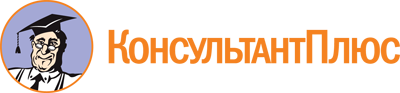 Приказ комитета социальной защитынаселения Волгоградской обл. от 18.02.2015 N 332(ред. от 27.05.2022)"Об утверждении Порядка предоставления социальных услуг в полустационарной форме детям-инвалидам, детям, испытывающимтрудности в социальной адаптации, и ихродителям (законным представителям) в целях социальной реабилитации"Документ предоставлен КонсультантПлюс www.consultant.ruДата сохранения: 06.09.2022КОМИТЕТ СОЦИАЛЬНОЙ ЗАЩИТЫ НАСЕЛЕНИЯ ВОЛГОГРАДСКОЙ ОБЛАСТИПРИКАЗот 18 февраля 2015 г. N 332ОБ УТВЕРЖДЕНИИ ПОРЯДКА ПРЕДОСТАВЛЕНИЯ СОЦИАЛЬНЫХ УСЛУГ В ПОЛУСТАЦИОНАРНОЙ ФОРМЕ ДЕТЯМ-ИНВАЛИДАМ, ДЕТЯМ,ИСПЫТЫВАЮЩИМ ТРУДНОСТИ В СОЦИАЛЬНОЙ АДАПТАЦИИ, И ИХ РОДИТЕЛЯМ (ЗАКОННЫМ ПРЕДСТАВИТЕЛЯМ) В ЦЕЛЯХ СОЦИАЛЬНОЙ РЕАБИЛИТАЦИИВ соответствии с пунктом 10 статьи 8, статьей 27 Федерального закона от 28 декабря 2013 г. N 442-ФЗ "Об основах социального обслуживания граждан в Российской Федерации", Федерального закона от 31 июля 2020 г. N 247-ФЗ "Об обязательных требованиях в Российской Федерации" приказываю:(в ред. приказа комитета социальной защиты населения Волгоградской обл. от 09.06.2021 N 1091)Утвердить прилагаемый Порядок предоставления социальных услуг в полустационарной форме детям-инвалидам, детям, испытывающим трудности в социальной адаптации, и их родителям (законным представителям) в целях социальной реабилитации.Настоящий приказ вступает в силу со дня подписания, подлежит официальному опубликованию и распространяет свое действие на отношения, возникшие с 01 января 2015 года.Настоящий приказ действует по 30 июня 2027 года включительно.(п. 3 введен приказом комитета социальной защиты населения Волгоградской обл. от 09.06.2021 N 1091)Председатель комитета З.О.МЕРЖОЕВАПриложение к приказукомитета социальной защиты населения Волгоградской областиот 18 февраля 2015 г. N 332ПОРЯДОКПРЕДОСТАВЛЕНИЯ СОЦИАЛЬНЫХ УСЛУГ В ПОЛУСТАЦИОНАРНОЙ ФОРМЕ ДЕТЯМ-ИНВАЛИДАМ, ДЕТЯМ, ИСПЫТЫВАЮЩИМ ТРУДНОСТИ В СОЦИАЛЬНОЙ АДАПТАЦИИ, И ИХ РОДИТЕЛЯМ (ЗАКОННЫМ ПРЕДСТАВИТЕЛЯМ) В ЦЕЛЯХ СОЦИАЛЬНОЙ РЕАБИЛИТАЦИИРаздел 1. ОБЩИЕ ТРЕБОВАНИЯПорядок предоставления социальных услуг в полустационарной форме детям-инвалидам, детям, испытывающим трудности в социальной адаптации, и их родителям (законным представителям) в целях социальной реабилитации (далее - Порядок) разработан в соответствии с требованиями статьи 27 Федерального закона от 28 декабря 2013 г. N 442-ФЗ "Об основах социального обслуживания граждан в Российской Федерации", Федерального закона от 31 июля 2020 г. N 247-ФЗ "Об обязательных требованиях в Российской Федерации", постановления Администрации Волгоградской области от 14 декабря 2020 г. N 771-п "Об утверждении Порядка установления и оценки применения содержащихся в нормативных правовых актах Волгоградской области требований, которые связаны с осуществлением предпринимательской и иной экономической деятельности и оценка соблюдения которых осуществляется в рамках государственного контроля (надзора), привлечения к административной ответственности и распространяется на граждан Российской Федерации, на иностранных граждан и лиц без гражданства, постоянно проживающих на территории Волгоградской области, беженцев, а также на юридических лиц независимо от их организационно-правовой формы, и индивидуальных предпринимателей, осуществляющих социальное обслуживание граждан в Волгоградской области в полустационарной форме.(в ред. приказа комитета социальной защиты населения Волгоградской обл. от 09.06.2021 N 1091)Понятия, используемые в Порядке, применяются в значениях, определенных Федеральным законом от 28 декабря 2013 г. N 442-ФЗ "Об основах социального обслуживанияграждан в Российской Федерации".В настоящем Порядке также используются следующие понятия:стоимость социальных услуг в месяц - рассчитанная на основе тарифов на социальные услуги стоимость объема (набора) социальных услуг, предусмотренного договором о предоставлении социальных услуг;размер ежемесячной платы за предоставление социальных услуг - стоимость предоставляемых социальных услуг в месяц, рассчитываемая поставщиком социальных услуг, не превышающая размер платы за предоставление социальных услуг, утвержденный приказом комитета социальной защиты населения Волгоградской области.(введено приказом комитета социальной защиты населения Волгоградской обл. от 30.03.2018 N 470)Порядок регулирует деятельность поставщиков социальных услуг по предоставлению социальных услуг в полустационарной форме социального обслуживания, входящих в перечень социальных услуг в полустационарной форме социального обслуживания, установленный статьей 10 Закона Волгоградской области от 06 ноября 2014 г. N 140-ОД "О социальном обслуживании граждан в Волгоградской области" (далее соответственно - социальные услуги, Закон Волгоградской области N 140-ОД), которая является объектом регионального государственного контроля (надзора) в сфере социального обслуживания, осуществляемого в соответствии с Федеральным законом от 31 июля 2020 г. N 248 "О государственном контроле (надзоре) и муниципальном контроле в Российской Федерации".Порядок устанавливает требования, которые связаны с деятельностью поставщиков социальных услуг по предоставлению социальных услуг, оценка соблюдения которых осуществляется в форме регионального государственного контроля (надзора) в сфере социального обслуживания (далее - обязательные требования) уполномоченными должностными лицами, перечень которых устанавливается Администрацией Волгоградской области.(п. 1.3 в ред. приказа комитета социальной защиты населения Волгоградской обл. от 09.06.2021 N 1091)Категории получателей социальных услуг:дети-инвалиды и дети, испытывающие трудности в социальной адаптации, в возрасте от рождения до 18 лет;родители детей-инвалидов;родители детей, испытывающих трудности в социальной адаптации.Вышеуказанные категории далее именуются получатели социальных услуг.(п. 1.4 в ред. приказа комитета социальной защиты населения Волгоградской обл. от 27.11.2018 N 2027)В соответствии с настоящим Порядком предоставление социальных услуг, предусмотренных пунктами 1.2, 2.1, 2.2, 3.1, 3.2, 3.3, 3.4, 4.1, 4.2, 6.1, 7.1, 7.2, 7.3 таблицы пункта2.2 раздела 2 детям-инвалидам и детям, испытывающим трудности в социальной адаптации, с тяжелыми множественными нарушениями развития, имеющим ограничения в передвижении, а также их родителям (законным представителям) осуществляется в индивидуальной форме по месту жительства получателей социальных услуг специалистами социальной службы "Микрореабилитационный центр", созданной на базе реабилитационных отделений поставщиков социальных услуг, подведомственных комитету социальной защиты населения Волгоградской области (далее - государственные поставщики социальных услуг).Положение об организации деятельности социальной службы "Микрореабилитационный центр" утверждается государственным поставщиком социальных услуг, на основании Примерного положения об организации деятельности социальной службы "Микрореабилитационный центр" для предоставления социальных услуг, утвержденного комитетом социальной защиты населения Волгоградской области.(п. 1.5 введен приказом комитета социальной защиты населения Волгоградской обл. от 09.06.2021 N 1091)Социальные услуги получателям социальных услуг предоставляются в соответствии с требованиями следующих нормативных правовых актов:Федерального закона от 28 декабря 2013 г. N 442-ФЗ "Об основах социального обслуживания граждан в Российской Федерации";Закона Волгоградской области от 06 ноября 2014 г. N 140-ОД "О социальном обслуживании граждан в Волгоградской области".(в ред. приказа комитета социальной защиты населения Волгоградской обл. от 21.11.2016 N 1548)Предоставление социальных услуг в полустационарной форме социального обслуживания детям-инвалидам и детям, испытывающим трудности в социальной адаптации, в возрасте от рождения до 18 лет, их родителям (законным представителям) направлено на улучшение условий их жизнедеятельности.Порядок, устанавливающий обязательные требования, обязателен для исполнения поставщиками социальных услуг.(в ред. приказа комитета социальной защиты населения Волгоградской обл. от 09.06.2021 N 1091)Раздел 2. СТАНДАРТ СОЦИАЛЬНЫХ УСЛУГСоциальное обслуживание получателей социальных услуг осуществляется с учетом их индивидуальных потребностей, указанных в индивидуальной программе предоставления социальных услуг (далее - индивидуальная программа).Получателям социальных услуг с учетом их индивидуальных потребностей предоставляются следующие виды социальных услуг:социально-бытовые, направленные на поддержание жизнедеятельности получателей социальных услуг в быту;социально-медицинские, направленные на поддержание и сохранение здоровья получателейсоциальных услуг путем организации ухода, проведения реабилитационных мероприятий социально-медицинского характера, оказания содействия в проведении оздоровительных мероприятий, систематического наблюдения за получателями социальных услуг для выявления отклонений в состоянии их здоровья;социально-психологические, предусматривающие оказание помощи в коррекции психологического состояния получателей социальных услуг для адаптации в социальной среде, в том числе оказание психологической помощи;социально-педагогические, направленные на профилактику отклонений в поведении и развитии личности получателей социальных услуг, формирование у них позитивных интересов (в том числе в сфере досуга), организацию их досуга;социально-трудовые, направленные на проведение мероприятий по использованию трудовых возможностей и обучению доступным профессиональным навыкам;социально-правовые, направленные на оказание помощи в получении юридических услуг, в том числе бесплатно, в защите прав и законных интересов получателей социальных услуг;услуги в целях повышения коммуникативного потенциала получателей социальных услуг, имеющих ограничения жизнедеятельности.Описание социальных услуг, их объем:Социально-бытовые услугиПредоставление транспортане более 2 раз в месяцуслуга предоставляется группе получателей социальных услуг при организации анимационных мероприятий в соответствии с Планом, утвержденным руководителем поставщика социальных услуг (до места проведения мероприятий и обратно), проводимых вне поставщика социальных услуг на расстоянии, превышающем 500 м.Осуществляется транспортом поставщика социальных услуг.Услуга предоставляетсядетям-инвалидам и детям,определяется в соответствии с рекомендациями, полученными в ходе проведениясоциально-педагогической диагностики. Проводитсяпервичная, промежуточная и итоговая диагностика.Услугасоциально-педагогической коррекции предоставляется в виде индивидуальных и групповых занятий. Занятия проводятся в соответствии с утвержденными программами. Услуга по консультированию направлена на оказание квалифицированной помощи получателям социальных услуг в правильном понимании и решении стоящих перед ними социально-педагогических проблем.Услуга предоставляется специалистом поставщика социальных услуг, имеющим высшее или средне-специальное педагогическое или социальное образование.Услуга предоставляетсядетям-инвалидам и детям, испытывающим трудности в социальной адаптации.Индивидуальное консультирование может быть предоставлено родителям (законным представителям) получателя социальных услуг.Формирование групп для предоставления услуги в групповой форме осуществляется с учетоминдивидуальных особенностей детей, степени ограниченияжизнедеятельности,физического или психического состояния, по итогам(п. 2.2 в ред. приказа комитета социальной защиты населения Волгоградской обл. от 27.05.2022 N 1114)Сроки предоставления социальных услуг.Социальные услуги предоставляются курсом до 3 месяцев, но не более 2 курсов в течение одного года, исчисленного с учетом даты составления индивидуальной программы, в пределах срока ее действия.Договор о предоставлении социальных услуг заключается на реализацию каждого курса.(пп. 2.3.1 в ред. приказа комитета социальной защиты населения Волгоградской обл. от 15.06.2020 N 1205)Срочные социальные услуги предоставляются в день обращения получателя социальных услуг на основании принятого уполномоченным органом решения об оказании срочных социальных услуг.(п. 2.3 в ред. приказа комитета социальной защиты населения Волгоградской обл. от 21.12.2018 N 2236)Подушевой норматив финансирования социальных услуг.Подушевой норматив финансирования социальных услуг устанавливается в соответствии с Порядком утверждения подушевых нормативов финансирования социальных услуг, предоставляемых организациями социального обслуживания Волгоградской области, утвержденным приказом министерства труда и социальной защиты населения Волгоградской области от 31.12.2014 N 2002.Показатели качества и оценка результатов предоставления социальных услуг.Основными факторами, влияющими на качество социальных услуг, являются:наличие и состояние документов, в соответствии с которыми функционирует поставщиксоциальных услуг;условия размещения поставщика социальных услуг;укомплектованность поставщика социальных услуг специалистами, имеющими соответствующее образование, квалификацию, профессиональную подготовку, знания и опыт, необходимый для выполнения возложенных на них обязанностей;специальное и табельное техническое оснащение поставщика социальных услуг (оборудование, приборы, аппаратура);состояние информации о поставщике социальных услуг, порядке и правилах оказания социальных услуг получателям социальных услуг;наличие внутренней системы контроля за деятельностью поставщика социальных услуг.Руководитель поставщика социальных услуг несет ответственность за политику в области качества, представляющую собой задачи, основные направления и цели в области качества. Обеспечивает разъяснение и доведение этой политики до всех структурных подразделений и работников, определяет их полномочия, ответственность и взаимодействие.Специалисты, предоставляющие социальные услуги, несут ответственность за качество этих услуг. Обязанности и персональная ответственность специалистов за оказание социальных услуг закрепляются в их должностных инструкциях.Социальные услуги должны отвечать следующим критериям:полнота предоставления социальной услуги в соответствии с установленными требованиями; своевременность предоставления социальной услуги.Качество социальных услуг оценивается в том числе путем проведения социальных опросов.Социальные услуги должны обеспечивать своевременное, полное и в соответствующей форме квалифицированное оказание помощи в решении проблем и вопросов, интересующих получателя социальных услуг, удовлетворять его запросы и потребности в целях создания ему нормальных условий жизнедеятельности.Социальные услуги должны предоставляться с соблюдением установленных санитарно-гигиенических требований и с учетом состояния здоровья получателя социальных услуг.Условия предоставления социальных услуг, в том числе условия доступности предоставления социальных услуг для инвалидов и других лиц с учетом ограничений их жизнедеятельности.Предоставление социальных услуг осуществляется с учетом условий, установленных получателю социальных услуг в индивидуальной программе и договоре.В ходе предоставления социальных услуг не допускается разглашение информации, отнесенной законодательством Российской Федерации к информации конфиденциального характера или служебной информации, о получателях социальных услуг лицами, которым эта информация стала известна в связи с исполнением профессиональных, служебных и (или) иных обязанностей. Разглашение информации о получателях социальных услуг влечет за собой ответственность в соответствии с законодательством Российской Федерации.С согласия получателя социальных услуг (его законного представителя) на обработку персональных данных, данного в письменной форме, допускается передача информации о получателе социальных услуг другим лицам в интересах получателя социальных услуг, включая средства массовой информации и официальный сайт поставщика социальных услуг в информационно-телекоммуникационной сети "Интернет" (далее - сеть "Интернет").Предоставление информации о получателе социальных услуг без его согласия или без согласия его законного представителя допускается в случаях, установленных законодательством Российской Федерации.В ходе социального обслуживания получатель социальных услуг имеет право на: уважительное и гуманное отношение;получение бесплатно в доступной форме информации о своих правах и обязанностях, видах социальных услуг, сроках, порядке и об условиях их предоставления, о тарифах на эти услуги и об их стоимости для получателя социальных услуг, о возможности получения этих услуг бесплатно, а также о поставщиках социальных услуг;выбор поставщика или поставщиков социальных услуг; отказ от предоставления социальных услуг;(в ред. приказа комитета социальной защиты населения Волгоградской обл. от 30.03.2018 N 470)защиту своих прав и законных интересов в соответствии с законодательством Российской Федерации;участие в составлении индивидуальной программы;обеспечение условий пребывания, соответствующих санитарно-гигиеническим требованиям; свободное	посещение	законными	представителями,	адвокатами,	нотариусами,представителями общественных и (или) иных организаций, священнослужителями, а также родственниками и другими лицами в дневное и вечернее время.Получатели социальных услуг (законные представители) обязаны:представлять в соответствии с нормативными правовыми актами субъекта Российской Федерации сведения и документы, необходимые для предоставления социальных услуг;своевременно информировать об изменении обстоятельств, обусловливающих потребность в предоставлении социальных услуг;соблюдать условия договора о предоставлении социальных услуг, заключенного с поставщиком социальных услуг;соблюдать график работы поставщика социальных услуг, правила внутреннего распорядка (бережно относиться к имуществу и оборудованию, соблюдать чистоту в жилых комнатах, местах общего пользования и т.п.).При предоставлении социальных услуг поставщик социальных услуг обязан: соблюдать права человека и гражданина;обеспечивать неприкосновенность личности и безопасность получателей социальных услуг;осуществлять свою деятельность в соответствии с федеральными законами, законами и иными нормативными правовыми актами субъекта Российской Федерации;предоставлять социальные услуги получателям социальных услуг в соответствии с индивидуальными программами и условиями договоров, заключенных с получателями социальных услуг или их законными представителями, на основании требований Федерального закона от 28 декабря 2013 г. N 442-ФЗ "Об основах социального обслуживания граждан в Российской Федерации";предоставлять бесплатно в доступной форме получателям социальных услуг или их законным представителям информацию об их правах и обязанностях, о видах социальных услуг, сроках, порядке и об условиях их предоставления, о тарифах на эти услуги и об их стоимости для получателя социальных услуг либо о возможности получать их бесплатно;использовать информацию о получателях социальных услуг в соответствии с установленными законодательством Российской Федерации о персональных данных требованиями о защите персональных данных;предоставлять уполномоченному органу субъекта Российской Федерации информацию для формирования регистра получателей социальных услуг;осуществлять социальное сопровождение в соответствии со статьей 22 Федерального закона от 28 декабря 2013 г. N 442-ФЗ "Об основах социального обслуживания граждан в Российской Федерации";предоставлять получателям социальных услуг возможность пользоваться услугами связи, в том числе сетью "Интернет" и услугами почтовой связи, при получении услуг в организациях социального обслуживания;обеспечивать сохранность личных вещей и ценностей получателей социальных услуг; исполнять иные обязанности, связанные с реализацией прав получателей социальных услугна социальное обслуживание.(пп. 2.6.7 в ред. приказа комитета социальной защиты населения Волгоградской обл. от 30.03.2018 N 470)Поставщик социальных услуг имеет право:запрашивать соответствующие органы государственной власти, а также органы местного самоуправления и получать от указанных органов информацию, необходимую для организации социального обслуживания;отказать в предоставлении социальной услуги получателю социальных услуг в случае нарушения им условий договора о предоставлении социальных услуг, заключенного с получателем социальных услуг, а также в случае, предусмотренном частью 3 статьи 18 Федерального закона от 28 декабря 2013 г. N 442-ФЗ "Об основах социального обслуживания граждан в Российской Федерации";быть включенным в реестр поставщиков социальных услуг субъекта Российской Федерации; получать в течение двух рабочих дней информацию о включении их в переченьрекомендуемых поставщиков социальных услуг;предоставлять получателям социальных услуг по их желанию, выраженному в письменной или электронной форме, дополнительные социальные услуги за плату.Раздел 3. ПРАВИЛА ПРЕДОСТАВЛЕНИЯ СОЦИАЛЬНЫХ УСЛУГСоциальные услуги предоставляются получателям социальных услуг на основании договора о предоставлении социальных услуг (далее - договор), заключаемого между поставщиком социальных услуг и получателем социальных услуг (его законным представителем) в течение суток с даты представления индивидуальной программы и документов, указанных в пункте 5.1 настоящего Порядка, поставщику социальных услуг.Существенными условиями договора о предоставлении социальных услуг являются положения, определенные индивидуальной программой, а также размер ежемесячной платы за предоставление социальных услуг в случае, если они предоставляются за плату/частичную или льготную плату.В договоре о предоставлении социальных услуг также указываются условия предоставления социальных услуг бесплатно, за плату/частичную или льготную плату, определяемые поставщиком социальных услуг в соответствии с пунктами 3.4 - 3.5 настоящего Порядка.(в ред. приказа комитета социальной защиты населения Волгоградской обл. от 31.10.2019 N 2063) (п. 3.2 в ред. приказа комитета социальной защиты населения Волгоградской обл. от 30.03.2018 N 470)При заключении договора о предоставлении социальных услуг виды, наименования социальных услуг, объем, периодичность и сроки их предоставления устанавливаются в соответствии с видами, наименованиями социальных услуг, объемами, периодичностью и сроками их предоставления, предусмотренными индивидуальной программой, и в согласованной сторонами форме являются приложением к договору (далее - согласованный перечень социальных услуг).В согласованном перечне социальных услуг виды, наименования социальных услуг, объемыи периодичность их предоставления (далее - показатели предоставления социальных услуг) по желанию получателя социальных услуг или его законного представителя устанавливаются в пределах (могут быть меньше) аналогичных показателей предоставления социальных услуг, установленных в индивидуальной программе.Форма	согласованного	перечня	социальных	услуг	разрабатывается	и	утверждается поставщиком социальных услуг.Форма согласованного перечня социальных услуг должна содержать:виды	социальных	услуг,	их	наименование,	объем	и	периодичность	предоставления социальных услуг;тарифы на социальные услуги, утвержденные комитетом социальной защиты населения Волгоградской области (далее - тарифы на социальные услуги);(в ред. приказа комитета социальной защиты населения Волгоградской обл. от 09.06.2021 N 1091)стоимость каждой социальной услуги и стоимость всего заявленного получателем социальных услуг или его законным представителем перечня социальных услуг с учетом периодичности их предоставления;расчет размера ежемесячной платы за предоставление социальных услуг на основании размера среднедушевого дохода получателя социальных услуг и предельной величины среднедушевого дохода для предоставления социальных услуг бесплатно.(п. 3.3 введен приказом комитета социальной защиты населения Волгоградской обл. от 30.03.2018 N 470)Социальные услуги в полустационарной форме предоставляются бесплатно: несовершеннолетним детям;лицам, пострадавшим в результате чрезвычайных ситуаций, вооруженных межнациональных (межэтнических) конфликтов;родителям (законным представителям) детей-инвалидов, детей в возрасте от 0 до 3 лет, у которых имеется отставание в физическом или умственном развитии;(абзац введен приказом комитета социальной защиты населения Волгоградской обл. от 28.05.2015 N 815; в ред. приказа комитета социальной защиты населения Волгоградской обл. от 15.06.2020 N 1205)опекунам (попечителям), приемным родителям детей-сирот, детей, оставшихся без попечения родителей;(абзац введен приказом комитета социальной защиты населения Волгоградской обл. от 21.12.2018 N 2236)получателям срочных социальных услуг;(абзац введен приказом комитета социальной защиты населения Волгоградской обл. от 21.12.2018 N 2236)получателям социальных услуг, если на дату обращения их среднедушевой доход ниже предельной величины или равен предельной величине среднедушевого дохода для предоставления социальных услуг бесплатно, указанной в пункте 3 статьи 11 Закона Волгоградской области от 06 ноября 2014 г. N 140-ОД "О социальном обслуживании граждан в Волгоградской области".(в ред. приказов комитета социальной защиты населения Волгоградской обл. от 30.03.2018 N 470, от 31.10.2019 N 2063)Социальные услуги предоставляются получателям социальных услуг за плату или частичную плату, если среднедушевой доход этих лиц на дату обращения превышает предельную величину среднедушевого дохода для предоставления социальных услуг бесплатно.Размер ежемесячной платы за предоставление социальных услуг поставщиком социальных услуг рассчитывается исходя из количества фактически оказанных услуг на основе тарифов на социальные услуги, утвержденных комитетом социальной защиты населения Волгоградской области.(в ред. приказа комитета социальной защиты населения Волгоградской обл. от 09.06.2021 N 1091)Размер ежемесячной платы не может превышать пятьдесят процентов разницы между среднедушевым доходом получателя социальных услуг и предельной величиной среднедушевого дохода для предоставления социальных услуг бесплатно.Взимание платы за предоставление социальных услуг.Взимание ежемесячной платы за предоставление социальных услуг осуществляется в соответствии с Порядком, утвержденным приказом комитета социальной защиты населения Волгоградской области.Ежемесячная плата за предоставление социальных услуг поставщиком социальных услуг взимается за фактически предоставленные социальные услуги в пределах установленного договором о предоставлении социальных услуг размера ежемесячной платы за предоставление социальных услуг.Виды, объем фактически предоставленных социальных услуг подтверждаются актом о предоставлении социальных услуг, ежемесячно составляемым поставщиком социальных услуг, который подписывается обеими сторонами по договору о предоставлении социальных услуг.При предоставлении социальных услуг дистанционно в случае возникновения или угрозы возникновения чрезвычайной ситуации, факт предоставления социальных услуг фиксируется в регистре получателей социальных услуг в установленном порядке. Копия акта предоставления социальных услуг, подписанная получателем социальных услуг, может передаваться им поставщику социальных услуг с использованием информационно-телекоммуникационной сети Интернет.(абзац введен приказом комитета социальной защиты населения Волгоградской обл. от 23.03.2020 N 555)(п. 3.8 в ред. приказа комитета социальной защиты населения Волгоградской обл. от 30.03.2018 N 470)Расчет среднедушевого дохода получателей социальных услуг.Среднедушевой доход получателей социальных услуг определяется поставщиками социальных услуг в соответствии с Правилами, установленными постановлением Правительства Российской Федерации от 18 октября 2014 г. N 1075, за исключением лиц, указанных в части 1 статьи 11 Закона Волгоградской области от 06 ноября 2014 г. N 140-ОД "О социальном обслуживании граждан в Волгоградской области".(в ред. приказа комитета социальной защиты населения Волгоградской обл. от 31.10.2019 N 2063)Среднедушевой доход получателей социальных услуг рассчитывается для определения условий предоставления социальных услуг бесплатно, за плату/частичную или льготную плату, а также размера ежемесячной платы за предоставление социальных услуг в случае их предоставления за плату/частичную или льготную плату.Расчет среднедушевого дохода получателей социальных услуг производится поставщиком социальных услуг в следующих случаях:а) при заключении договора, в случае истечения срока действия справки о размере среднедушевого дохода гражданина, признанного нуждающимся в социальном обслуживании, по форме, утвержденной приказом комитета социальной защиты населения Волгоградской области (далее - справка о размере СДД);б) в период действия договора при изменении у получателя социальных услуг обстоятельств, влияющих на условия предоставления социальных услуг бесплатно, за плату/частичную или льготную плату, а также на размер ежемесячной платы за предоставление социальных услуг (изменении состава семьи, доходов получателя социальных услуг и (или) членов его семьи или одиноко проживающего гражданина и принадлежащем им (ему) имуществе на праве собственности), а также при изменении предельной величины среднедушевого дохода и величины прожиточного минимума, установленного в Волгоградской области для основных социально-демографических групп населения и поступления поставщику социальных услуг сведений об изменении доходов получателя социальных услуг, влияющих на размер ежемесячной платы, установленный в договоре, полученных в рамках межведомственного информационного взаимодействия.(пп. 3.9.2 в ред. приказа комитета социальной защиты населения Волгоградской обл. от 31.10.2019 N 2063)(п. 3.9 в ред. приказа комитета социальной защиты населения Волгоградской обл. от 30.03.2018 N 470)Исключен с 30 марта 2018 года. - Приказ комитета социальной защиты населения Волгоградской обл. от 30.03.2018 N 470.Зачисление на социальное обслуживание.Поставщик социальных услуг при зачислении получателя социальных услуг на социальное обслуживание:знакомит получателя социальных услуг (его родителей; законных представителей) с порядком и условиями социального обслуживания, правилами внутреннего распорядка, правами и обязанностями получателей социальных услуг;запрашивает в государственном казенном учреждении "Центр социальной защиты населения", выдавшем получателю социальных услуг индивидуальную программу, документы (сведения), указанные в пункте 5.1.1 настоящего Порядка (при повторном обращении получателя социальных услуг в период действия индивидуальной программы - только сведения о получаемых в Центре соцзащиты населения социальных выплатах за последние 12 календарных месяцев, предшествующих месяцу обращения к поставщику социальных услуг (при необходимости));(абзац введен приказом комитета социальной защиты населения Волгоградской обл. от 21.11.2016 N 1548; в ред. приказов комитета социальной защиты населения Волгоградской обл. от 30.03.2018 N 470, от 31.10.2019 N 2063)запрашивает в рамках межведомственного информационного взаимодействия сведения, указанные в подпункте 5.1.3 настоящего Порядка (при необходимости);(абзац введен приказом комитета социальной защиты населения Волгоградской обл. от 30.03.2018 N 470)заключает с родителем (законным представителем) получателя социальных услуг договор в течение суток с даты представления индивидуальной программы и прилагаемых к ней документов в соответствии с подпунктом 5.1.2 настоящего Порядка поставщику социальных услуг;(в ред. приказа комитета социальной защиты населения Волгоградской обл. от 21.11.2016 N 1548)оформляет с родителем (законным представителем) получателя социальных услуг информированное добровольное согласие на оказание социальных услуг и проведение реабилитационных мероприятий;письменно уведомляет государственное казенное учреждение "Центр социальной защиты населения" (далее - Центр соцзащиты населения), выдавшее индивидуальную программу получателя социальных услуг, о зачислении получателя социальных услуг на социальное обслуживание, указав сведения о регистрационном номере и дате выдачи индивидуальной программы получателя социальных услуг, дате заключения и номере заключенного договора в течение двух рабочих дней с даты заключения названного договора;делает отметку на последнем листе индивидуальной программы с указанием даты и номера заключенного договора, ставит подпись руководителя и печать поставщика социальных услуг.(абзац введен приказом комитета социальной защиты населения Волгоградской обл. от 16.10.2015 N 1485)Дата обращения получателя социальных услуг к поставщику социальных услуг и дата зачисления получателя социальных услуг на социальное обслуживание в полустационарной форме фиксируются в Журнале учета получателей социальных услуг.(абзац введен приказом комитета социальной защиты населения Волгоградской обл. от 31.10.2019 N 2063)Социальное обслуживание получателя социальных услуг осуществляется в течение времени, определенного Правилами внутреннего распорядка поставщика социальных услуг.Исключен с 28 мая 2015 года. - Приказ комитета социальной защиты населения Волгоградской обл. от 28.05.2015 N 815.При первичном обращении на получателя социальных услуг, зачисленного на социальное обслуживание, формируется личное дело в следующей последовательности:договор о предоставлении социальных услуг с приложением;информированное добровольное согласие на предоставление социальных услуг и проведение реабилитационных мероприятий;копия индивидуальной программы;принятые от получателя социальных услуг (законного представителя) документы, указанные в пункте 5.1 настоящего Порядка, а также иные документы, связанные с предоставлением социальных услуг и оформленные в ходе социального обслуживания.(п. 3.12 в ред. приказа комитета социальной защиты населения Волгоградской обл. от 31.10.2019 N 2063)При первичном обращении получателя социальных услуг к поставщику социальных услуг на него заводится индивидуальная карта получателя социальных услуг, в которой определяется последовательность проведения реабилитационных мероприятий, социальных услуг. (п. 3.13 введен приказом комитета социальной защиты населения Волгоградской обл. от 16.10.2015 N 1485)Социальное обслуживание.Социальные услуги предоставляются получателю социальных услуг в соответствии с его индивидуальной программой и согласованным перечнем социальных услуг, являющимся приложением к заключенному договору о предоставлении социальных услуг.(в ред. приказа комитета социальной защиты населения Волгоградской обл. от 30.03.2018 N 470)Исключен. - Приказ комитета социальной защиты населения Волгоградской обл. от 31.10.2019 N 2063.3.14.2. Социальные услуги могут предоставляться в индивидуальной и групповой форме. Услуги группового характера предоставляются получателям социальных услуг в соответствии с Планом групповых занятий, утвержденным руководителем поставщика социальных услуг. Участие в групповых мероприятиях определяется личным желанием получателя социальных услуг на момент их проведения.Получатель социальных услуг (законный представитель) имеет право в письменной форме отказаться от социального обслуживания, от предоставления отдельных социальных услуг на определенный срок или на весь срок действия индивидуальной программы.В случае отказа от социального обслуживания либо отказа от предоставления отдельных социальных услуг на весь срок действия индивидуальной программы отметка о таких отказах фиксируется под подпись получателя социальных услуг (законного представителя) виндивидуальной программе. При этом получателю социальных услуг или его законному представителю разъясняются возможные последствия принятого им решения.Отказ получателя социальных услуг или его законного представителя от социального обслуживания, социальной услуги освобождает поставщика социальных услуг от ответственности за прекращение социального обслуживания и непредоставление социальной услуги.(п. 3.15 в ред. приказа комитета социальной защиты населения Волгоградской обл. от 15.06.2020 N 1205)Приостановление предоставления социальной услуги осуществляется в случаях: нахождения получателя социальных услуг на санаторно-курортном лечении;нахождения получателя социальных услуг на лечении в стационарных организациях здравоохранения или на амбулаторном лечении в домашних условиях;отсутствия по семейным (личным) обстоятельствам;нахождения специалиста, предоставляющего социальные услуги, в ежегодном отпуске, на лечении в стационарных организациях здравоохранения или на амбулаторном лечении в домашних условиях;(в ред. приказа комитета социальной защиты населения Волгоградской обл. от 15.06.2020 N 1205) возникновения или угрозы возникновения чрезвычайной ситуации.Основанием для приостановления предоставления социальных услуг являются:личное заявление получателя социальных услуг или его законного представителя о приостановлении предоставления социальных услуг с указанием периода и причины приостановления предоставления социальных услуг - в случаях, перечисленных в абзацах втором - пятом подпункта 3.16;правовой акт, устанавливающий факт возникновения или угрозы возникновения чрезвычайной ситуации, и приказ комитета социальной защиты населения Волгоградской области о приостановлении предоставления социальных услуг - в случае, указанном в абзаце шестом подпункта 3.16.Приостановление предоставления социальных услуг в случаях, перечисленных в абзацах втором - пятом подпункта 3.16, допускается на срок, не превышающий 30 календарных дней.Решение о приостановлении предоставления социальных услуг принимается поставщиком социальных услуг не позднее 3 рабочих дней со дня, следующего за днем регистрации заявления получателя социальных услуг или получения приказа комитета социальной защиты населения Волгоградской области, с обязательным указанием причины и основания для приостановления предоставления социальной услуги.Продление договора с получателем социальных услуг на срок приостановления предоставления социальных услуг осуществляется путем заключения дополнительного соглашения в пределах срока действия индивидуальной программы.В случае, если срок приостановления предоставления социальных услуг, указанный получателем социальных услуг в заявлении, истек, а получатель социальных услуг письменно не уведомил поставщика социальных услуг о возобновлении социального обслуживания либо об отказе от предоставления социального обслуживания (снятии с социального обслуживания), поставщик социальных услуг вправе в одностороннем порядке расторгнуть с получателем социальных услуг договор о предоставлении социальных услуг со дня, следующего за днем истечения срока приостановления предоставления социальных услуг.(п. 3.16 в ред. приказа комитета социальной защиты населения Волгоградской обл. от 23.03.2020 N 555)Основаниями прекращения социального обслуживания, предоставления социальной услуги на весь срок действия индивидуальной программы являются:письменное заявление получателя социальных услуг или его законного представителя об отказе в социальном обслуживании, предоставлении социальной услуги на весь срок действия индивидуальной программы;окончание срока предоставления социальных услуг в соответствии с индивидуальной программой и (или) истечение срока действия договора;нарушение получателем социальных услуг (законным представителем) условий, предусмотренных договором;(в ред. приказа комитета социальной защиты населения Волгоградской обл. от 28.04.2018 N 656)выявление (возникновение) у получателя социальных услуг медицинских противопоказаний к социальному обслуживанию (в соответствии с заключением (справкой) медицинской организации о состоянии здоровья гражданина);смерть получателя социальных услуг или ликвидация (прекращение деятельности) поставщика социальных услуг;решение суда о признании получателя социальных услуг безвестно отсутствующим или умершим;решение суда о признании получателя социальных услуг недееспособным;осуждение получателя социальных услуг к отбыванию наказания в виде лишения свободы. (п. 3.17 в ред. приказа комитета социальной защиты населения Волгоградской обл. от 30.03.2018 N 470)Исключен с 30 марта 2018 года. - Приказ комитета социальной защиты населения Волгоградской обл. от 30.03.2018 N 470.При прекращении предоставления социального обслуживания специалист поставщика социальных услуг делает соответствующие записи в Журнале учета получателей социальных услуг, находящихся на социальном обслуживании, с указанием причины прекращения социального обслуживания.(в ред. приказа комитета социальной защиты населения Волгоградской обл. от 30.03.2018 N 470)Сведения о получателях социальных услуг вносятся в регистр получателей социальных услуг в установленном порядке.Для подготовки заключения об итогах реализации индивидуальной программы получателя социальных услуг поставщик социальных услуг представляет сведения в Центр соцзащиты населения, выдавший индивидуальную программу.Срочные социальные услуги, указанные в пункте 8 таблицы пункта 2.2 настоящего Порядка, предоставляются гражданам, признанным нуждающимися в срочных социальных услугах, в целях оказания неотложной помощи.Предоставление срочных социальных услуг осуществляется без составления индивидуальной программы и заключения договора.Основанием для предоставления срочных социальных услуг для поставщика социальных услуг является решение уполномоченного органа об оказании срочных социальных услуг (далее - решение) в соответствии с их объемом, указанным в заявлении о предоставлении срочных социальных услуг.Решение предоставляется поставщику социальных услуг самим получателем социальных услуг (законным представителем) либо, в случае невозможности получения решения получателем социальных услуг, уполномоченным органом в день его принятия.Поставщик социальных услуг, получивший решение, оказывает срочную социальную услугу (начинает оказание) не позднее дня получения указанного решения.Подтверждением предоставления срочной социальной услуги является акт о предоставлении срочных социальных услуг, содержащий сведения о получателе и поставщике социальных услуг, предоставленных срочных социальных услугах (услуге), дате и об условиях их (ее) предоставления. Акт подтверждается подписью получателя социальных услуг (законного представителя).(п. 3.21 введен приказом комитета социальной защиты населения Волгоградской обл. от 21.12.2018 N 2236)Раздел 4. ТРЕБОВАНИЯ К ДЕЯТЕЛЬНОСТИ ПОСТАВЩИКА СОЦИАЛЬНОЙ УСЛУГИ В СФЕРЕ СОЦИАЛЬНОГО ОБСЛУЖИВАНИЯУсловия размещения поставщика социальных услуг должны обеспечивать его эффективную работу.Поставщик социальных услуг и его структурные подразделения должны быть размещены в специально предназначенных помещениях, доступных для всех категорий получателей социальных услуг. Помещения должны быть обеспечены средствами коммунально-бытового обслуживания и оснащены телефонной связью.По размерам и состоянию помещения должны отвечать установленным требованиям санитарно-гигиенических норм и правил, безопасности труда и быть защищены от воздействия факторов, отрицательно влияющих на качество предоставляемых социальных услуг. Площадь,занимаемая поставщиком социальных услуг, должна позволять разместить персонал, получателей социальных услуг и предоставлять им социальные услуги.Укомплектованность поставщика социальных услуг специалистами, подбор специалистов должны осуществляться согласно образованию, квалификации, профессиональной подготовке, специалисты должны обладать знаниями и опытом, необходимыми для качественного оказания социальных услуг. Поставщик социальных услуг должен быть укомплектован специалистами в соответствии со штатным расписанием.Обязанности, права и ответственность специалистов должны быть четко распределены и изложены в их должностных инструкциях, методиках и других документах, регламентирующих их деятельность.Специалисты поставщика социальных услуг должны повышать свою квалификацию по программам дополнительного профессионального образования или иными способами.Поставщиком социальных услуг принимаются меры по недопущению разглашения сотрудниками сведений личного характера о получателях социальных услуг.Поставщик социальных услуг должен быть оснащен специальным и табельным оборудованием, аппаратурой и приборами, отвечающими требованиям соответствующих стандартов, технических условий, других нормативных документов и обеспечивающими надлежащее качество предоставляемых услуг.Оборудование, приборы и аппаратура должны использоваться строго по назначению в соответствии с документацией на их функционирование и эксплуатацию, содержаться в технически исправном состоянии, которое систематически проверяется.Неисправное оборудование, приборы и аппаратура должны своевременно сниматься с эксплуатации, заменяться или ремонтироваться.Состояние информации о поставщике социальных услуг, порядке и правилах предоставления социальных услуг получателям социальных услуг должно отвечать следующим требованиям:поставщик социальных услуг доводит до получателей социальных услуг свое наименование и местонахождение любым способом, предусмотренным законодательством Российской Федерации, предоставляет по требованию получателей социальных услуг необходимую и достоверную информацию об оказываемых социальных услугах;состав информации о социальных услугах соответствует Закону Российской Федерации "О защите прав потребителей";информация, предоставляемая получателю социальных услуг, является достоверной и полной.Социальное обслуживание основывается на соблюдении прав человека и уважении достоинства личности, носит гуманный характер и не допускает унижения чести и достоинствачеловека.В целях обеспечения персонифицированного учета получателей социальных услуг поставщиком социальных услуг ведется регистр получателей социальных услуг в порядке, утвержденном действующим законодательством.Программные средства для ведения регистра получателей социальных услуг поставщику социальных услуг предоставляются комитетом социальной защиты населения Волгоградской области на основании заключаемого соглашения.Раздел 5. ПЕРЕЧЕНЬ ДОКУМЕНТОВ, НЕОБХОДИМЫХ ДЛЯ ПРЕДОСТАВЛЕНИЯ СОЦИАЛЬНОЙ УСЛУГИ(в ред. приказа комитета социальной защиты населения Волгоградской обл. от 21.11.2016 N 1548)Договор о предоставлении социальных услуг заключается на основании следующих документов:Центром соцзащиты населения по запросу поставщика социальных услуг в течение одного рабочего дня предоставляются следующие документы, имеющиеся в личном деле заявителя:(в ред. приказа комитета социальной защиты населения Волгоградской обл. от 15.06.2020 N 1205)абзацы второй - третий исключены. - Приказ комитета социальной защиты населения Волгоградской обл. от 31.10.2019 N 2063;копия сведений об инвалидности и сведений из индивидуальной программы реабилитации или абилитации инвалида, содержащие рекомендации о проведении реабилитационных или абилитационных мероприятий, об оказании услуг, об обеспечении техническими средствами реабилитации, или копии документов, предоставленных заявителем, подтверждающих факт установления инвалидности получателю социальных услуг (при наличии инвалидности);(в ред. приказа комитета социальной защиты населения Волгоградской обл. от 31.10.2019 N 2063 (ред. 15.06.2020))копия заключения (справки) медицинской организации о состоянии здоровья (для детей, испытывающихся трудности в социальной адаптации);абзац исключен. - Приказ комитета социальной защиты населения Волгоградской обл. от 31.10.2019 N 2063;копия справки о размере СДД (при необходимости);(абзац введен приказом комитета социальной защиты населения Волгоградской обл. от 30.03.2018 N 470)копия информации заявителя о составе его семьи, с указанием родственных связей;(абзац введен приказом комитета социальной защиты населения Волгоградской обл. от 15.06.2020 N 1205; в ред. приказа комитета социальной защиты населения Волгоградской обл. от 27.05.2022 N 1114)сведения о получаемых в Центре соцзащиты населения социальных выплатах за последние 12 календарных месяцев, предшествующих месяцу обращения к поставщику социальных услуг (при наличии);копия решения суда, устанавливающего место жительства на территории Волгоградской области (при наличии);(абзац введен приказом комитета социальной защиты населения Волгоградской обл. от 27.05.2022 N 1114)копия документа (документов) установленного образца о праве на льготы/меры социальной поддержки (при наличии);(абзац введен приказом комитета социальной защиты населения Волгоградской обл. от 27.05.2022 N 1114)сведения о регистрации гражданина по месту жительства в случае отсутствия отметки о месте жительства в документе, удостоверяющем личность (при наличии);(абзац введен приказом комитета социальной защиты населения Волгоградской обл. от 27.05.2022 N 1114)копия документа, подтверждающего регистрацию в системе индивидуального (персонифицированного) учета;(абзац введен приказом комитета социальной защиты населения Волгоградской обл. от 27.05.2022 N 1114)копии документов, удостоверяющих личности членов семьи, совместно проживающих с получателем социальных услуг.(абзац введен приказом комитета социальной защиты населения Волгоградской обл. от 27.05.2022 N 1114)Заявитель имеет право по собственной инициативе представить документы, указанные в настоящем подпункте, в подлинниках или надлежащим образом заверенных копиях.Получателем	социальных	услуг	(законным	представителем)	предоставляется индивидуальная программа. К индивидуальной программе прилагаются следующие документы:документ, удостоверяющий личность получателя социальных услуг;документы, удостоверяющие личность и подтверждающие полномочия законного представителя (при обращении за получением социальных услуг представителя получателя социальных услуг);вид на жительство для иностранных граждан или лиц без гражданства; удостоверение беженца (для беженцев);абзац исключен с 01.07.2020. - Приказ комитета социальной защиты населения Волгоградской обл. от 31.10.2019 N 2063;справка о размере СДД (при наличии);(абзац введен приказом комитета социальной защиты населения Волгоградской обл. от 30.03.2018 N 470)документы, содержащие сведения о наличии (отсутствии) доходов (кроме документов о заработной плате) получателя социальных услуг и членов его семьи (одинокого гражданина), в том числе полученных от реализации и (или) сдачи в аренду (наем) недвижимого и иного имущества, принадлежащего ему (им) на праве собственности, за последние 12 календарных месяцев, предшествующих месяцу обращения к поставщику социальных услуг (в случае истечения срока действия справки о размере СДД, кроме получателей социальных услуг, перечисленных в п. 3.4 настоящего Порядка);(в ред. приказов комитета социальной защиты населения Волгоградской обл. от 30.03.2018 N 470, от 31.10.2019 N 2063, от 15.06.2020 N 1205)согласие на обработку персональных данных в случаях и в форме, установленных Федеральным законом от 27 июля 2006 г. N 152-ФЗ "О персональных данных" (если для заключения с получателем социальных услуг договора о предоставлении социальных услуг необходимо представление документов (сведений) об иных лицах (членах семьи), получателем социальных услуг дополнительно представляется заявление указанных лиц о согласии на обработку их персональных данных).Документы представляются в подлинниках или надлежащим образом заверенных копиях.Специалист поставщика социальных услуг, принимающий документы, проверяет полноту документов в соответствии с указанным перечнем, делает копии документов, на которых проставляет заверительную надпись "Верно", свою должность, личную подпись, расшифровку подписи (инициалы, фамилию), дату заверения, а оригиналы этих документов возвращает получателю социальных услуг.При повторном обращении получателя социальных услуг в период действия индивидуальной программы специалист поставщика социальных услуг, осуществляющий прием документов, сверяет копии документов, указанных в абзацах 2 - 6 настоящего подпункта и находящихся в личном деле получателя социальных услуг, с подлинниками. На копиях документов, находящихся в личном деле, сверенных с оригиналами, специалист поставщика социальных услуг проставляет заверительную надпись "Сверено с подлинником", свою должность, личную подпись, расшифровку подписи (инициалы, фамилию), дату заверения. Оригиналы этих документов возвращаются получателю социальных услуг.(абзац введен приказом комитета социальной защиты населения Волгоградской обл. от 30.03.2018 N 470)В случае отсутствия необходимых документов в личном деле специалист поставщика социальных услуг осуществляет прием документов, как при первичном обращении.(абзац введен приказом комитета социальной защиты населения Волгоградской обл. от 30.03.2018 N 470)Поставщиком социальных услуг в рамках межведомственного информационного взаимодействия в случае, если в представленных в соответствии с подпунктами 5.1.1 и 5.1.2 документах (сведениях) не содержится достаточной информации для установления фактических доходов получателя социальных услуг или членов его семьи, а также при изменении предельнойвеличины среднедушевого дохода, величины прожиточного минимума, установленного в Волгоградской области для основных социально-демографических групп населения (кроме получателей социальных услуг, перечисленных в п. 3.4 настоящего Порядка), при наличии полномочий запрашиваются:(в ред. приказов комитета социальной защиты населения Волгоградской обл. от 31.10.2019 N 2063, от 27.05.2022 N 1114)сведения о размере пенсий, пособий, компенсаций и других выплат, выплачиваемых органами, осуществляющими пенсионное обеспечение граждан (для пенсионеров и инвалидов) - в Государственном учреждении - Отделении Пенсионного фонда Российской Федерации по Волгоградской области;сведения о получаемых денежных средствах на содержание детей, находящихся под опекой или попечительством, - в органах опеки и попечительства (для опекунов (попечителей);сведения о пособии по безработице - в органах занятости населения Волгоградской области (для неработающих граждан трудоспособного возраста при условии регистрации их в органах службы занятости);сведения о доходах от занятий предпринимательской деятельностью, включая доходы, полученные в результате деятельности крестьянского (фермерского) хозяйства (для граждан, занимающихся предпринимательской деятельностью), - в Управлении Федеральной налоговой службы по Волгоградской области;сведения о принадлежащем гражданину (членам его семьи) имуществе на праве собственности - в Федеральной службе государственной регистрации, кадастра и картографии;сведения о размере алиментов, находящиеся в распоряжении Управления Федеральной службы судебных приставов по Волгоградской области (в случае получения алиментов);сведения о заработной плате гражданина - в Управлении Федеральной налоговой службы по Волгоградской области;(абзац введен приказом комитета социальной защиты населения Волгоградской обл. от 15.06.2020 N 1205)иные сведения о доходах, находящихся в распоряжении иных органов, предоставляющих государственные и муниципальные услуги, иных государственных органов, органов местного самоуправления, организаций в соответствии с нормативными правовыми актами Российской Федерации, нормативными правовыми актами Волгоградской области, муниципальными правовыми актами.Сведения, перечисленные в абзацах втором, третьем, четвертом, пятом, седьмом, восьмом и девятом настоящего подпункта, запрашиваются за последние 12 календарных месяцев, предшествующих месяцу обращения к поставщику социальных услуг получателя социальных услуг (его представителя), а в случаях изменения предельной величины среднедушевого дохода и величины прожиточного минимума, установленного в Волгоградской области для основных социально-демографических групп населения запрашиваются за последние 12 календарных месяцев, предшествующих месяцу, в котором возникли обстоятельства.(в ред. приказов комитета социальной защиты населения Волгоградской обл. от 31.10.2019 N 2063, от 15.06.2020 N 1205)Получатель социальных услуг вправе представить поставщику социальных услуг документы (сведения), перечисленные в настоящем подпункте, по собственной инициативе.В случае изменения места жительства получателя социальных услуг индивидуальная программа, составленная по прежнему месту жительства, сохраняет свое действие в объеме перечня социальных услуг, установленного в субъекте Российской Федерации по новому месту жительства, до составления индивидуальной программы по новому месту жительства в сроки и в порядке, установленном Федеральным законом от 28 декабря 2013 г. N 442-ФЗ "Об основах социального обслуживания граждан в Российской Федерации".6. ЗАКЛЮЧИТЕЛЬНЫЕ ПОЛОЖЕНИЯНастоящий Порядок должен быть предоставлен поставщиком социальных услуг для ознакомления любому лицу по месту предоставления услуги незамедлительно по поступлению такой просьбы.Информация о наличии Порядка, возможности и способе его получения должна быть размещена по месту предоставления социальных услуг (месту подачи заявления на предоставление услуги) и должна быть заметна для получателей социальных услуг (в том числе и потенциальных). Рядом с этой информацией должны быть указаны сведения о наличии книги жалоб, а также телефоны и адреса поставщика социальных услуг и организаций, осуществляющих контроль за соблюдением настоящего Порядка.Nп/пНаименование социальной услугиТребования к объему социальной услугиОписание социальной услуги1234испытывающим трудности в социальной адаптации1.2.Предоставление гигиенических услуг лицам, не способным по состоянию здоровья самостоятельно осуществлять за собой уходуслуга заключается в оказании помощи при раздевании и одевании получателя социальных услуг для участия в оздоровительных мероприятиях у поставщика услуг или анимационных мероприятиях, проводимых восенне-зимне-весенний период вне поставщика услуг.Услуга предоставляется получателям социальных услуг, имеющим ограничения вдвижении, в случае отсутствия сопровождающих их родителей (законных представителей)1.2.1.раздевание и одевание1 раз в деньуслуга заключается в оказании помощи при раздевании и одевании получателя социальных услуг для участия в оздоровительных мероприятиях у поставщика услуг или анимационных мероприятиях, проводимых восенне-зимне-весенний период вне поставщика услуг.Услуга предоставляется получателям социальных услуг, имеющим ограничения вдвижении, в случае отсутствия сопровождающих их родителей (законных представителей)2. Социально-медицинские услуги2. Социально-медицинские услуги2. Социально-медицинские услуги2. Социально-медицинские услуги2.1.Проведениеоздоровительных мероприятийуслуга направлена наформирование двигательных способностей, внимания, выносливости, координации движений, содействие воспитанию нравственных и волевых качеств личности.Услуга предоставляется по утвержденным программам инструктором(инструктором-методистом) по АФК.В ходе оказания услуги специалист используетдифференцированный подход к каждому получателю социальных услуг, оказывает помощь участникамоздоровительных мероприятий с учетом их возраста, а такжефизического и психического состояния. Время проведения оздоровительных мероприятий и2.1.1.подвижные игрыне более 1 раза в неделю, время предоставления услуги не менее 20 минутуслуга направлена наформирование двигательных способностей, внимания, выносливости, координации движений, содействие воспитанию нравственных и волевых качеств личности.Услуга предоставляется по утвержденным программам инструктором(инструктором-методистом) по АФК.В ходе оказания услуги специалист используетдифференцированный подход к каждому получателю социальных услуг, оказывает помощь участникамоздоровительных мероприятий с учетом их возраста, а такжефизического и психического состояния. Время проведения оздоровительных мероприятий и2.1.2.оздоровительная гимнастикане более 2 раз в неделю, время предоставления услуги не менее 20 минутуслуга направлена наформирование двигательных способностей, внимания, выносливости, координации движений, содействие воспитанию нравственных и волевых качеств личности.Услуга предоставляется по утвержденным программам инструктором(инструктором-методистом) по АФК.В ходе оказания услуги специалист используетдифференцированный подход к каждому получателю социальных услуг, оказывает помощь участникамоздоровительных мероприятий с учетом их возраста, а такжефизического и психического состояния. Время проведения оздоровительных мероприятий иадаптивная физкультурауслуга направлена наформирование двигательных способностей, внимания, выносливости, координации движений, содействие воспитанию нравственных и волевых качеств личности.Услуга предоставляется по утвержденным программам инструктором(инструктором-методистом) по АФК.В ходе оказания услуги специалист используетдифференцированный подход к каждому получателю социальных услуг, оказывает помощь участникамоздоровительных мероприятий с учетом их возраста, а такжефизического и психического состояния. Время проведения оздоровительных мероприятий и2.1.3.индивидуальнаяне более 12 занятий за курс, времяпредоставления услуги не менее 20 минутуслуга направлена наформирование двигательных способностей, внимания, выносливости, координации движений, содействие воспитанию нравственных и волевых качеств личности.Услуга предоставляется по утвержденным программам инструктором(инструктором-методистом) по АФК.В ходе оказания услуги специалист используетдифференцированный подход к каждому получателю социальных услуг, оказывает помощь участникамоздоровительных мероприятий с учетом их возраста, а такжефизического и психического состояния. Время проведения оздоровительных мероприятий и2.1.4.групповаяне более 2 раз в неделю,времяпредоставления услуги не менее 20 минутих необходимость определяется с учетом состояния здоровья получателя социальных услуг и рекомендаций врача.Услуга предоставляетсядетям-инвалидам и детям, испытывающим трудности в социальной адаптации.Формирование групп для предоставления услуги в групповой форме осуществляется с учетоминдивидуальных особенностей детей, степени ограниченияжизнедеятельности,физического или психического состояния2.2.Консультирование по социально-медицински м вопросам (поддержание и сохранение здоровья получателей социальных услуг, проведениеоздоровительных мероприятий, наблюдение за получателямисоциальных услуг для выявления отклонений в состоянии ихздоровья)1 раз в месяц, времяпредоставления услуги не менее 20 минутуслуга направлена на активизацию деятельности получателя социальных услуг в области улучшения своегоздоровья, необходимость осуществления санитарно-гигиенических процедур, профилактикузаболеваний, формирование навыков здорового образажизни. Услуга предоставляется родителям (законнымпредставителям),детям-инвалидам и детям, испытывающим трудности в социальной адаптации, в возрасте 3 лет и старше3. Социально-психологические услуги3. Социально-психологические услуги3. Социально-психологические услуги3. Социально-психологические услуги3.1.Социально-психологич еское консультирование, в том числе по вопросам внутрисемейных отношенийуслуга направлена на получение информации от получателя социальных услуг в возрасте 3 лет и старше (или его родителей/законныхпредставителей) о его проблемах и обсуждение с ним этих проблем для раскрытия и3.1.1.индивидуальное консультированиене более 2 консультаций вуслуга направлена на получение информации от получателя социальных услуг в возрасте 3 лет и старше (или его родителей/законныхпредставителей) о его проблемах и обсуждение с ним этих проблем для раскрытия имесяц, времяпредоставления услуги не менее 20 минутмобилизации получателем социальных услуг внутренних ресурсов и последующего решениясоциально-психологических проблем.Услуга предоставляется специалистом поставщика социальных услуг соответствующего профиля.Услуга может бытьпредоставлена родителям (законным представителям) получателя социальных услуг. Формирование групп для предоставления услуги в групповой форме осуществляется с учетоминдивидуальных особенностей детей, степени ограниченияжизнедеятельности,физического или психического состояния, по итогампроведенной психологической диагностики и обследования личности. Количество человек в группе от 3 до 103.1.2.групповое консультированиене более 2 консультаций в месяц,времяпредоставления услуги не менее 25 минутмобилизации получателем социальных услуг внутренних ресурсов и последующего решениясоциально-психологических проблем.Услуга предоставляется специалистом поставщика социальных услуг соответствующего профиля.Услуга может бытьпредоставлена родителям (законным представителям) получателя социальных услуг. Формирование групп для предоставления услуги в групповой форме осуществляется с учетоминдивидуальных особенностей детей, степени ограниченияжизнедеятельности,физического или психического состояния, по итогампроведенной психологической диагностики и обследования личности. Количество человек в группе от 3 до 103.2.Психологическая помощь и поддержка, в том числе гражданам, осуществляющим уход на дому за тяжелобольными получателями социальных услугне более 1 раза в месяц, время предоставленияуслуги не более 45 минутпредоставление услуги заключается в формировании у получателя социальных услуг и гражданина, осуществляющего уход на дому затяжелобольными, мотивации к активности, в поддержкежизненного тонуса, в создании условий для полноценного психологического развития личности на каждом возрастном этапе для своевременного предупреждения возможных отклонений.Услуга может предоставляться как на личном приеме, так и по телефону3.3.Проведениепредоставление услугипсихологической диагностики иобследования личностинаправлено на выявление и анализ психического состояния и индивидуальных особенностей личности получателя социальных услуг, влияющих на отклонения в его поведении и взаимоотношениях сокружающими людьми, для составления прогноза и разработки рекомендаций по психологической коррекции этих отклонений. Проводится первичная, промежуточная и итоговая диагностика.Услуга предоставляется специалистом поставщика социальных услуг соответствующего профиля.Услуга предоставляетсядетям-инвалидам и детям, испытывающим трудности в социальной адаптации.Формирование групп для предоставления услуги в групповой форме осуществляется с учетоминдивидуальных особенностей детей, степени ограниченияжизнедеятельности,физического или психического состояния.Предоставление услуги в групповой форме осуществляется для детей в возрасте 2 лет и старше.Количество человек в группе не более 103.3.1.индивидуальная диагностика с использованием бланковне более 3 раз за курс, время предоставленияуслуги не менее 20 минутнаправлено на выявление и анализ психического состояния и индивидуальных особенностей личности получателя социальных услуг, влияющих на отклонения в его поведении и взаимоотношениях сокружающими людьми, для составления прогноза и разработки рекомендаций по психологической коррекции этих отклонений. Проводится первичная, промежуточная и итоговая диагностика.Услуга предоставляется специалистом поставщика социальных услуг соответствующего профиля.Услуга предоставляетсядетям-инвалидам и детям, испытывающим трудности в социальной адаптации.Формирование групп для предоставления услуги в групповой форме осуществляется с учетоминдивидуальных особенностей детей, степени ограниченияжизнедеятельности,физического или психического состояния.Предоставление услуги в групповой форме осуществляется для детей в возрасте 2 лет и старше.Количество человек в группе не более 103.3.2.групповая диагностика с использованиембланковне более 3 раз за курс, время предоставленияуслуги не менее 25 минутнаправлено на выявление и анализ психического состояния и индивидуальных особенностей личности получателя социальных услуг, влияющих на отклонения в его поведении и взаимоотношениях сокружающими людьми, для составления прогноза и разработки рекомендаций по психологической коррекции этих отклонений. Проводится первичная, промежуточная и итоговая диагностика.Услуга предоставляется специалистом поставщика социальных услуг соответствующего профиля.Услуга предоставляетсядетям-инвалидам и детям, испытывающим трудности в социальной адаптации.Формирование групп для предоставления услуги в групповой форме осуществляется с учетоминдивидуальных особенностей детей, степени ограниченияжизнедеятельности,физического или психического состояния.Предоставление услуги в групповой форме осуществляется для детей в возрасте 2 лет и старше.Количество человек в группе не более 103.3.3.индивидуальная диагностика с использованием компьютеране более 3 раз за курс, время предоставленияуслуги не менее 20 минутнаправлено на выявление и анализ психического состояния и индивидуальных особенностей личности получателя социальных услуг, влияющих на отклонения в его поведении и взаимоотношениях сокружающими людьми, для составления прогноза и разработки рекомендаций по психологической коррекции этих отклонений. Проводится первичная, промежуточная и итоговая диагностика.Услуга предоставляется специалистом поставщика социальных услуг соответствующего профиля.Услуга предоставляетсядетям-инвалидам и детям, испытывающим трудности в социальной адаптации.Формирование групп для предоставления услуги в групповой форме осуществляется с учетоминдивидуальных особенностей детей, степени ограниченияжизнедеятельности,физического или психического состояния.Предоставление услуги в групповой форме осуществляется для детей в возрасте 2 лет и старше.Количество человек в группе не более 103.3.4.групповая диагностика с использованием компьютеране более 3 раз за курс, время предоставленияуслуги не менее 25 минутнаправлено на выявление и анализ психического состояния и индивидуальных особенностей личности получателя социальных услуг, влияющих на отклонения в его поведении и взаимоотношениях сокружающими людьми, для составления прогноза и разработки рекомендаций по психологической коррекции этих отклонений. Проводится первичная, промежуточная и итоговая диагностика.Услуга предоставляется специалистом поставщика социальных услуг соответствующего профиля.Услуга предоставляетсядетям-инвалидам и детям, испытывающим трудности в социальной адаптации.Формирование групп для предоставления услуги в групповой форме осуществляется с учетоминдивидуальных особенностей детей, степени ограниченияжизнедеятельности,физического или психического состояния.Предоставление услуги в групповой форме осуществляется для детей в возрасте 2 лет и старше.Количество человек в группе не более 103.4.Психологическая коррекцияпредоставление услуги направлено на преодоление или ослабление отклонений в развитии, эмоциональном состоянии и поведении получателя социальных услуг с целью обеспечения соответствия этих отклонений возрастным3.4.1.индивидуальнаяне более 12 занятий за курс, времяпредоставления услуги для детей: 3 - 6 лет - не менеепредоставление услуги направлено на преодоление или ослабление отклонений в развитии, эмоциональном состоянии и поведении получателя социальных услуг с целью обеспечения соответствия этих отклонений возрастным20 минут;7 лет и старше - не менее 30 минутнормативам, требованиям социальной среды и интересам самого получателя социальных услуг.Потребность в оказании услуги, периодичность еепредоставления и содержание самой услуги определяется специалистом поставщика социальных услуг соответствующего профиля по результатам проведения психологической диагностики и обследования личности.Услуга может предоставляться как индивидуально получателю социальных услуг, так и в группе получателей социальных услуг, занятия могут проводиться в сенсорной комнате в соответствии с программами, утвержденными в установленном порядке.Услуга предоставляетсядетям-инвалидам и детям, испытывающим трудности в социальной адаптации.Формирование групп для предоставления услуги в групповой форме осуществляется с учетоминдивидуальных особенностей детей, степени ограниченияжизнедеятельности,физического или психического состояния.Предоставление услуги в групповой форме осуществляется для детей в возрасте 2 лет и старше.Количество человек в группе не более 53.4.2.групповаяне более 8 занятий за курс, время предоставления услуги для детей: 3 - 6 лет - не менее 20 минут;7 лет и старше - не менее 30 минутнормативам, требованиям социальной среды и интересам самого получателя социальных услуг.Потребность в оказании услуги, периодичность еепредоставления и содержание самой услуги определяется специалистом поставщика социальных услуг соответствующего профиля по результатам проведения психологической диагностики и обследования личности.Услуга может предоставляться как индивидуально получателю социальных услуг, так и в группе получателей социальных услуг, занятия могут проводиться в сенсорной комнате в соответствии с программами, утвержденными в установленном порядке.Услуга предоставляетсядетям-инвалидам и детям, испытывающим трудности в социальной адаптации.Формирование групп для предоставления услуги в групповой форме осуществляется с учетоминдивидуальных особенностей детей, степени ограниченияжизнедеятельности,физического или психического состояния.Предоставление услуги в групповой форме осуществляется для детей в возрасте 2 лет и старше.Количество человек в группе не более 54. Социально-педагогические услуги4. Социально-педагогические услуги4. Социально-педагогические услуги4. Социально-педагогические услуги4.1.Организация помощи родителям илине более 2 раз в месяц, времяобучение родителей (законных представителей)законнымпредставителям детей-инвалидов,воспитываемых дома, в обучении таких детей навыкамсамообслуживания, общения и контроля, направленным на развитие личностипредоставления услуги не менее 20 минутдетей-инвалидов основам реабилитации должно быть проведено с учетоминдивидуальных особенностей детей, степени ограниченияжизнедеятельности,физического или психического состояния детей, а также степени подготовленности родителей (законныхпредставителей) к этим процедурам4.2.Социально-педагогиче ская коррекция, включая диагностику и консультированиесоциально-педагогическая коррекция - услуга направлена на преодоление или ослабление отклонений в развитии, эмоциональном состоянии и поведении получателя социальных услуг с целью обеспечения соответствия этих отклонений.Услугасоциально-педагогической коррекции включает в себя выслушивание получателя социальных услуг, совместное формулирование имеющихся у него социально-педагогических проблем (отклонение вповедении, связанное с нарушением общепринятых норм и правил поведения, отсутствие позитивных интересов, неграмотная организация досуга,детско-родительские отношения, возрастные особенности, межличностные отношения в семье, группе сверстников и пр.), оценку этих проблем на предмет значимости и определение конкретных путей их дальнейшего решения. Периодичность предоставления и содержание услуги4.2.1.индивидуальное коррекционное занятиене более 3 раз в неделю, время предоставленияуслуги для детей: 3 - 6 лет - не менее 20 минут;7 лет и старше - не менее 30 минутсоциально-педагогическая коррекция - услуга направлена на преодоление или ослабление отклонений в развитии, эмоциональном состоянии и поведении получателя социальных услуг с целью обеспечения соответствия этих отклонений.Услугасоциально-педагогической коррекции включает в себя выслушивание получателя социальных услуг, совместное формулирование имеющихся у него социально-педагогических проблем (отклонение вповедении, связанное с нарушением общепринятых норм и правил поведения, отсутствие позитивных интересов, неграмотная организация досуга,детско-родительские отношения, возрастные особенности, межличностные отношения в семье, группе сверстников и пр.), оценку этих проблем на предмет значимости и определение конкретных путей их дальнейшего решения. Периодичность предоставления и содержание услуги4.2.2.групповое коррекционное занятиене более 2 раз в неделю, время предоставления услуги для детей: 3 - 6 лет - не менее 20 минут;7 лет и старше - не менее 30 минутсоциально-педагогическая коррекция - услуга направлена на преодоление или ослабление отклонений в развитии, эмоциональном состоянии и поведении получателя социальных услуг с целью обеспечения соответствия этих отклонений.Услугасоциально-педагогической коррекции включает в себя выслушивание получателя социальных услуг, совместное формулирование имеющихся у него социально-педагогических проблем (отклонение вповедении, связанное с нарушением общепринятых норм и правил поведения, отсутствие позитивных интересов, неграмотная организация досуга,детско-родительские отношения, возрастные особенности, межличностные отношения в семье, группе сверстников и пр.), оценку этих проблем на предмет значимости и определение конкретных путей их дальнейшего решения. Периодичность предоставления и содержание услуги4.2.3.индивидуальная диагностикане более3 раз за курс, время предоставления услуги не более 45 минутсоциально-педагогическая коррекция - услуга направлена на преодоление или ослабление отклонений в развитии, эмоциональном состоянии и поведении получателя социальных услуг с целью обеспечения соответствия этих отклонений.Услугасоциально-педагогической коррекции включает в себя выслушивание получателя социальных услуг, совместное формулирование имеющихся у него социально-педагогических проблем (отклонение вповедении, связанное с нарушением общепринятых норм и правил поведения, отсутствие позитивных интересов, неграмотная организация досуга,детско-родительские отношения, возрастные особенности, межличностные отношения в семье, группе сверстников и пр.), оценку этих проблем на предмет значимости и определение конкретных путей их дальнейшего решения. Периодичность предоставления и содержание услуги4.2.4.индивидуальное консультированиене более 3 раз в месяц, время предоставленияуслуги не менее 20 минутсоциально-педагогическая коррекция - услуга направлена на преодоление или ослабление отклонений в развитии, эмоциональном состоянии и поведении получателя социальных услуг с целью обеспечения соответствия этих отклонений.Услугасоциально-педагогической коррекции включает в себя выслушивание получателя социальных услуг, совместное формулирование имеющихся у него социально-педагогических проблем (отклонение вповедении, связанное с нарушением общепринятых норм и правил поведения, отсутствие позитивных интересов, неграмотная организация досуга,детско-родительские отношения, возрастные особенности, межличностные отношения в семье, группе сверстников и пр.), оценку этих проблем на предмет значимости и определение конкретных путей их дальнейшего решения. Периодичность предоставления и содержание услугисоциально-педагогическойдиагностики, психологической диагностики и обследования личности. Предоставление услуги в групповой форме осуществляется для детей в возрасте 2 лет и старше.Количество человек в группе не более 54.3.Организация ипредоставление услуги направлено на удовлетворение социокультурных и духовных запросов получателей социальных услуг. Услугадолжна способствовать расширению общего и культурного кругозора, сферы общения, повышению творческой активности получателей социальных услуг. Анимационные услуги осуществляются по следующим направлениям:выездные мероприятия (экскурсии, посещение театров, выставок, концертов и пр.); праздничные мероприятия; театральные постановки; тематические дискотеки; соревнования, викторины и пр. Клубная и кружковая работа осуществляется по следующим направлениям: танцевальное; музыкальное; художественное (рисование, вышивание, лепка и пр.); театральное; прикладное (изготовление изделий из прикладного материала, дерева и пр.).При предоставлении услуги учитывается физическое и психическое состояние получателя социальных услуг. Услуга предоставляется в соответствии с Планом,проведениепредоставление услуги направлено на удовлетворение социокультурных и духовных запросов получателей социальных услуг. Услугадолжна способствовать расширению общего и культурного кругозора, сферы общения, повышению творческой активности получателей социальных услуг. Анимационные услуги осуществляются по следующим направлениям:выездные мероприятия (экскурсии, посещение театров, выставок, концертов и пр.); праздничные мероприятия; театральные постановки; тематические дискотеки; соревнования, викторины и пр. Клубная и кружковая работа осуществляется по следующим направлениям: танцевальное; музыкальное; художественное (рисование, вышивание, лепка и пр.); театральное; прикладное (изготовление изделий из прикладного материала, дерева и пр.).При предоставлении услуги учитывается физическое и психическое состояние получателя социальных услуг. Услуга предоставляется в соответствии с Планом,анимационныхпредоставление услуги направлено на удовлетворение социокультурных и духовных запросов получателей социальных услуг. Услугадолжна способствовать расширению общего и культурного кругозора, сферы общения, повышению творческой активности получателей социальных услуг. Анимационные услуги осуществляются по следующим направлениям:выездные мероприятия (экскурсии, посещение театров, выставок, концертов и пр.); праздничные мероприятия; театральные постановки; тематические дискотеки; соревнования, викторины и пр. Клубная и кружковая работа осуществляется по следующим направлениям: танцевальное; музыкальное; художественное (рисование, вышивание, лепка и пр.); театральное; прикладное (изготовление изделий из прикладного материала, дерева и пр.).При предоставлении услуги учитывается физическое и психическое состояние получателя социальных услуг. Услуга предоставляется в соответствии с Планом,мероприятийпредоставление услуги направлено на удовлетворение социокультурных и духовных запросов получателей социальных услуг. Услугадолжна способствовать расширению общего и культурного кругозора, сферы общения, повышению творческой активности получателей социальных услуг. Анимационные услуги осуществляются по следующим направлениям:выездные мероприятия (экскурсии, посещение театров, выставок, концертов и пр.); праздничные мероприятия; театральные постановки; тематические дискотеки; соревнования, викторины и пр. Клубная и кружковая работа осуществляется по следующим направлениям: танцевальное; музыкальное; художественное (рисование, вышивание, лепка и пр.); театральное; прикладное (изготовление изделий из прикладного материала, дерева и пр.).При предоставлении услуги учитывается физическое и психическое состояние получателя социальных услуг. Услуга предоставляется в соответствии с Планом,(экскурсии, посещенияпредоставление услуги направлено на удовлетворение социокультурных и духовных запросов получателей социальных услуг. Услугадолжна способствовать расширению общего и культурного кругозора, сферы общения, повышению творческой активности получателей социальных услуг. Анимационные услуги осуществляются по следующим направлениям:выездные мероприятия (экскурсии, посещение театров, выставок, концертов и пр.); праздничные мероприятия; театральные постановки; тематические дискотеки; соревнования, викторины и пр. Клубная и кружковая работа осуществляется по следующим направлениям: танцевальное; музыкальное; художественное (рисование, вышивание, лепка и пр.); театральное; прикладное (изготовление изделий из прикладного материала, дерева и пр.).При предоставлении услуги учитывается физическое и психическое состояние получателя социальных услуг. Услуга предоставляется в соответствии с Планом,театров, выставок,предоставление услуги направлено на удовлетворение социокультурных и духовных запросов получателей социальных услуг. Услугадолжна способствовать расширению общего и культурного кругозора, сферы общения, повышению творческой активности получателей социальных услуг. Анимационные услуги осуществляются по следующим направлениям:выездные мероприятия (экскурсии, посещение театров, выставок, концертов и пр.); праздничные мероприятия; театральные постановки; тематические дискотеки; соревнования, викторины и пр. Клубная и кружковая работа осуществляется по следующим направлениям: танцевальное; музыкальное; художественное (рисование, вышивание, лепка и пр.); театральное; прикладное (изготовление изделий из прикладного материала, дерева и пр.).При предоставлении услуги учитывается физическое и психическое состояние получателя социальных услуг. Услуга предоставляется в соответствии с Планом,концертыпредоставление услуги направлено на удовлетворение социокультурных и духовных запросов получателей социальных услуг. Услугадолжна способствовать расширению общего и культурного кругозора, сферы общения, повышению творческой активности получателей социальных услуг. Анимационные услуги осуществляются по следующим направлениям:выездные мероприятия (экскурсии, посещение театров, выставок, концертов и пр.); праздничные мероприятия; театральные постановки; тематические дискотеки; соревнования, викторины и пр. Клубная и кружковая работа осуществляется по следующим направлениям: танцевальное; музыкальное; художественное (рисование, вышивание, лепка и пр.); театральное; прикладное (изготовление изделий из прикладного материала, дерева и пр.).При предоставлении услуги учитывается физическое и психическое состояние получателя социальных услуг. Услуга предоставляется в соответствии с Планом,художественнойпредоставление услуги направлено на удовлетворение социокультурных и духовных запросов получателей социальных услуг. Услугадолжна способствовать расширению общего и культурного кругозора, сферы общения, повышению творческой активности получателей социальных услуг. Анимационные услуги осуществляются по следующим направлениям:выездные мероприятия (экскурсии, посещение театров, выставок, концертов и пр.); праздничные мероприятия; театральные постановки; тематические дискотеки; соревнования, викторины и пр. Клубная и кружковая работа осуществляется по следующим направлениям: танцевальное; музыкальное; художественное (рисование, вышивание, лепка и пр.); театральное; прикладное (изготовление изделий из прикладного материала, дерева и пр.).При предоставлении услуги учитывается физическое и психическое состояние получателя социальных услуг. Услуга предоставляется в соответствии с Планом,самодеятельности,предоставление услуги направлено на удовлетворение социокультурных и духовных запросов получателей социальных услуг. Услугадолжна способствовать расширению общего и культурного кругозора, сферы общения, повышению творческой активности получателей социальных услуг. Анимационные услуги осуществляются по следующим направлениям:выездные мероприятия (экскурсии, посещение театров, выставок, концертов и пр.); праздничные мероприятия; театральные постановки; тематические дискотеки; соревнования, викторины и пр. Клубная и кружковая работа осуществляется по следующим направлениям: танцевальное; музыкальное; художественное (рисование, вышивание, лепка и пр.); театральное; прикладное (изготовление изделий из прикладного материала, дерева и пр.).При предоставлении услуги учитывается физическое и психическое состояние получателя социальных услуг. Услуга предоставляется в соответствии с Планом,праздники, юбилеи ипредоставление услуги направлено на удовлетворение социокультурных и духовных запросов получателей социальных услуг. Услугадолжна способствовать расширению общего и культурного кругозора, сферы общения, повышению творческой активности получателей социальных услуг. Анимационные услуги осуществляются по следующим направлениям:выездные мероприятия (экскурсии, посещение театров, выставок, концертов и пр.); праздничные мероприятия; театральные постановки; тематические дискотеки; соревнования, викторины и пр. Клубная и кружковая работа осуществляется по следующим направлениям: танцевальное; музыкальное; художественное (рисование, вышивание, лепка и пр.); театральное; прикладное (изготовление изделий из прикладного материала, дерева и пр.).При предоставлении услуги учитывается физическое и психическое состояние получателя социальных услуг. Услуга предоставляется в соответствии с Планом,другие культурныепредоставление услуги направлено на удовлетворение социокультурных и духовных запросов получателей социальных услуг. Услугадолжна способствовать расширению общего и культурного кругозора, сферы общения, повышению творческой активности получателей социальных услуг. Анимационные услуги осуществляются по следующим направлениям:выездные мероприятия (экскурсии, посещение театров, выставок, концертов и пр.); праздничные мероприятия; театральные постановки; тематические дискотеки; соревнования, викторины и пр. Клубная и кружковая работа осуществляется по следующим направлениям: танцевальное; музыкальное; художественное (рисование, вышивание, лепка и пр.); театральное; прикладное (изготовление изделий из прикладного материала, дерева и пр.).При предоставлении услуги учитывается физическое и психическое состояние получателя социальных услуг. Услуга предоставляется в соответствии с Планом,мероприятия),предоставление услуги направлено на удовлетворение социокультурных и духовных запросов получателей социальных услуг. Услугадолжна способствовать расширению общего и культурного кругозора, сферы общения, повышению творческой активности получателей социальных услуг. Анимационные услуги осуществляются по следующим направлениям:выездные мероприятия (экскурсии, посещение театров, выставок, концертов и пр.); праздничные мероприятия; театральные постановки; тематические дискотеки; соревнования, викторины и пр. Клубная и кружковая работа осуществляется по следующим направлениям: танцевальное; музыкальное; художественное (рисование, вышивание, лепка и пр.); театральное; прикладное (изготовление изделий из прикладного материала, дерева и пр.).При предоставлении услуги учитывается физическое и психическое состояние получателя социальных услуг. Услуга предоставляется в соответствии с Планом,организация ипредоставление услуги направлено на удовлетворение социокультурных и духовных запросов получателей социальных услуг. Услугадолжна способствовать расширению общего и культурного кругозора, сферы общения, повышению творческой активности получателей социальных услуг. Анимационные услуги осуществляются по следующим направлениям:выездные мероприятия (экскурсии, посещение театров, выставок, концертов и пр.); праздничные мероприятия; театральные постановки; тематические дискотеки; соревнования, викторины и пр. Клубная и кружковая работа осуществляется по следующим направлениям: танцевальное; музыкальное; художественное (рисование, вышивание, лепка и пр.); театральное; прикладное (изготовление изделий из прикладного материала, дерева и пр.).При предоставлении услуги учитывается физическое и психическое состояние получателя социальных услуг. Услуга предоставляется в соответствии с Планом,проведение клубной ипредоставление услуги направлено на удовлетворение социокультурных и духовных запросов получателей социальных услуг. Услугадолжна способствовать расширению общего и культурного кругозора, сферы общения, повышению творческой активности получателей социальных услуг. Анимационные услуги осуществляются по следующим направлениям:выездные мероприятия (экскурсии, посещение театров, выставок, концертов и пр.); праздничные мероприятия; театральные постановки; тематические дискотеки; соревнования, викторины и пр. Клубная и кружковая работа осуществляется по следующим направлениям: танцевальное; музыкальное; художественное (рисование, вышивание, лепка и пр.); театральное; прикладное (изготовление изделий из прикладного материала, дерева и пр.).При предоставлении услуги учитывается физическое и психическое состояние получателя социальных услуг. Услуга предоставляется в соответствии с Планом,кружковой работы дляпредоставление услуги направлено на удовлетворение социокультурных и духовных запросов получателей социальных услуг. Услугадолжна способствовать расширению общего и культурного кругозора, сферы общения, повышению творческой активности получателей социальных услуг. Анимационные услуги осуществляются по следующим направлениям:выездные мероприятия (экскурсии, посещение театров, выставок, концертов и пр.); праздничные мероприятия; театральные постановки; тематические дискотеки; соревнования, викторины и пр. Клубная и кружковая работа осуществляется по следующим направлениям: танцевальное; музыкальное; художественное (рисование, вышивание, лепка и пр.); театральное; прикладное (изготовление изделий из прикладного материала, дерева и пр.).При предоставлении услуги учитывается физическое и психическое состояние получателя социальных услуг. Услуга предоставляется в соответствии с Планом,формирования ипредоставление услуги направлено на удовлетворение социокультурных и духовных запросов получателей социальных услуг. Услугадолжна способствовать расширению общего и культурного кругозора, сферы общения, повышению творческой активности получателей социальных услуг. Анимационные услуги осуществляются по следующим направлениям:выездные мероприятия (экскурсии, посещение театров, выставок, концертов и пр.); праздничные мероприятия; театральные постановки; тематические дискотеки; соревнования, викторины и пр. Клубная и кружковая работа осуществляется по следующим направлениям: танцевальное; музыкальное; художественное (рисование, вышивание, лепка и пр.); театральное; прикладное (изготовление изделий из прикладного материала, дерева и пр.).При предоставлении услуги учитывается физическое и психическое состояние получателя социальных услуг. Услуга предоставляется в соответствии с Планом,развития интересовпредоставление услуги направлено на удовлетворение социокультурных и духовных запросов получателей социальных услуг. Услугадолжна способствовать расширению общего и культурного кругозора, сферы общения, повышению творческой активности получателей социальных услуг. Анимационные услуги осуществляются по следующим направлениям:выездные мероприятия (экскурсии, посещение театров, выставок, концертов и пр.); праздничные мероприятия; театральные постановки; тематические дискотеки; соревнования, викторины и пр. Клубная и кружковая работа осуществляется по следующим направлениям: танцевальное; музыкальное; художественное (рисование, вышивание, лепка и пр.); театральное; прикладное (изготовление изделий из прикладного материала, дерева и пр.).При предоставлении услуги учитывается физическое и психическое состояние получателя социальных услуг. Услуга предоставляется в соответствии с Планом,4.3.1.организацияне более 2 раз впредоставление услуги направлено на удовлетворение социокультурных и духовных запросов получателей социальных услуг. Услугадолжна способствовать расширению общего и культурного кругозора, сферы общения, повышению творческой активности получателей социальных услуг. Анимационные услуги осуществляются по следующим направлениям:выездные мероприятия (экскурсии, посещение театров, выставок, концертов и пр.); праздничные мероприятия; театральные постановки; тематические дискотеки; соревнования, викторины и пр. Клубная и кружковая работа осуществляется по следующим направлениям: танцевальное; музыкальное; художественное (рисование, вышивание, лепка и пр.); театральное; прикладное (изготовление изделий из прикладного материала, дерева и пр.).При предоставлении услуги учитывается физическое и психическое состояние получателя социальных услуг. Услуга предоставляется в соответствии с Планом,экскурсии, посещениямесяцпредоставление услуги направлено на удовлетворение социокультурных и духовных запросов получателей социальных услуг. Услугадолжна способствовать расширению общего и культурного кругозора, сферы общения, повышению творческой активности получателей социальных услуг. Анимационные услуги осуществляются по следующим направлениям:выездные мероприятия (экскурсии, посещение театров, выставок, концертов и пр.); праздничные мероприятия; театральные постановки; тематические дискотеки; соревнования, викторины и пр. Клубная и кружковая работа осуществляется по следующим направлениям: танцевальное; музыкальное; художественное (рисование, вышивание, лепка и пр.); театральное; прикладное (изготовление изделий из прикладного материала, дерева и пр.).При предоставлении услуги учитывается физическое и психическое состояние получателя социальных услуг. Услуга предоставляется в соответствии с Планом,театров, выставок,предоставление услуги направлено на удовлетворение социокультурных и духовных запросов получателей социальных услуг. Услугадолжна способствовать расширению общего и культурного кругозора, сферы общения, повышению творческой активности получателей социальных услуг. Анимационные услуги осуществляются по следующим направлениям:выездные мероприятия (экскурсии, посещение театров, выставок, концертов и пр.); праздничные мероприятия; театральные постановки; тематические дискотеки; соревнования, викторины и пр. Клубная и кружковая работа осуществляется по следующим направлениям: танцевальное; музыкальное; художественное (рисование, вышивание, лепка и пр.); театральное; прикладное (изготовление изделий из прикладного материала, дерева и пр.).При предоставлении услуги учитывается физическое и психическое состояние получателя социальных услуг. Услуга предоставляется в соответствии с Планом,концертов, праздниковпредоставление услуги направлено на удовлетворение социокультурных и духовных запросов получателей социальных услуг. Услугадолжна способствовать расширению общего и культурного кругозора, сферы общения, повышению творческой активности получателей социальных услуг. Анимационные услуги осуществляются по следующим направлениям:выездные мероприятия (экскурсии, посещение театров, выставок, концертов и пр.); праздничные мероприятия; театральные постановки; тематические дискотеки; соревнования, викторины и пр. Клубная и кружковая работа осуществляется по следующим направлениям: танцевальное; музыкальное; художественное (рисование, вышивание, лепка и пр.); театральное; прикладное (изготовление изделий из прикладного материала, дерева и пр.).При предоставлении услуги учитывается физическое и психическое состояние получателя социальных услуг. Услуга предоставляется в соответствии с Планом,и прочеепредоставление услуги направлено на удовлетворение социокультурных и духовных запросов получателей социальных услуг. Услугадолжна способствовать расширению общего и культурного кругозора, сферы общения, повышению творческой активности получателей социальных услуг. Анимационные услуги осуществляются по следующим направлениям:выездные мероприятия (экскурсии, посещение театров, выставок, концертов и пр.); праздничные мероприятия; театральные постановки; тематические дискотеки; соревнования, викторины и пр. Клубная и кружковая работа осуществляется по следующим направлениям: танцевальное; музыкальное; художественное (рисование, вышивание, лепка и пр.); театральное; прикладное (изготовление изделий из прикладного материала, дерева и пр.).При предоставлении услуги учитывается физическое и психическое состояние получателя социальных услуг. Услуга предоставляется в соответствии с Планом,4.3.2.организация ине более 3 раз впредоставление услуги направлено на удовлетворение социокультурных и духовных запросов получателей социальных услуг. Услугадолжна способствовать расширению общего и культурного кругозора, сферы общения, повышению творческой активности получателей социальных услуг. Анимационные услуги осуществляются по следующим направлениям:выездные мероприятия (экскурсии, посещение театров, выставок, концертов и пр.); праздничные мероприятия; театральные постановки; тематические дискотеки; соревнования, викторины и пр. Клубная и кружковая работа осуществляется по следующим направлениям: танцевальное; музыкальное; художественное (рисование, вышивание, лепка и пр.); театральное; прикладное (изготовление изделий из прикладного материала, дерева и пр.).При предоставлении услуги учитывается физическое и психическое состояние получателя социальных услуг. Услуга предоставляется в соответствии с Планом,проведение клубной инеделю, времяпредоставление услуги направлено на удовлетворение социокультурных и духовных запросов получателей социальных услуг. Услугадолжна способствовать расширению общего и культурного кругозора, сферы общения, повышению творческой активности получателей социальных услуг. Анимационные услуги осуществляются по следующим направлениям:выездные мероприятия (экскурсии, посещение театров, выставок, концертов и пр.); праздничные мероприятия; театральные постановки; тематические дискотеки; соревнования, викторины и пр. Клубная и кружковая работа осуществляется по следующим направлениям: танцевальное; музыкальное; художественное (рисование, вышивание, лепка и пр.); театральное; прикладное (изготовление изделий из прикладного материала, дерева и пр.).При предоставлении услуги учитывается физическое и психическое состояние получателя социальных услуг. Услуга предоставляется в соответствии с Планом,кружковой работыпредоставленияпредоставление услуги направлено на удовлетворение социокультурных и духовных запросов получателей социальных услуг. Услугадолжна способствовать расширению общего и культурного кругозора, сферы общения, повышению творческой активности получателей социальных услуг. Анимационные услуги осуществляются по следующим направлениям:выездные мероприятия (экскурсии, посещение театров, выставок, концертов и пр.); праздничные мероприятия; театральные постановки; тематические дискотеки; соревнования, викторины и пр. Клубная и кружковая работа осуществляется по следующим направлениям: танцевальное; музыкальное; художественное (рисование, вышивание, лепка и пр.); театральное; прикладное (изготовление изделий из прикладного материала, дерева и пр.).При предоставлении услуги учитывается физическое и психическое состояние получателя социальных услуг. Услуга предоставляется в соответствии с Планом,услуги для детей:предоставление услуги направлено на удовлетворение социокультурных и духовных запросов получателей социальных услуг. Услугадолжна способствовать расширению общего и культурного кругозора, сферы общения, повышению творческой активности получателей социальных услуг. Анимационные услуги осуществляются по следующим направлениям:выездные мероприятия (экскурсии, посещение театров, выставок, концертов и пр.); праздничные мероприятия; театральные постановки; тематические дискотеки; соревнования, викторины и пр. Клубная и кружковая работа осуществляется по следующим направлениям: танцевальное; музыкальное; художественное (рисование, вышивание, лепка и пр.); театральное; прикладное (изготовление изделий из прикладного материала, дерева и пр.).При предоставлении услуги учитывается физическое и психическое состояние получателя социальных услуг. Услуга предоставляется в соответствии с Планом,3 - 6 лет - не менеепредоставление услуги направлено на удовлетворение социокультурных и духовных запросов получателей социальных услуг. Услугадолжна способствовать расширению общего и культурного кругозора, сферы общения, повышению творческой активности получателей социальных услуг. Анимационные услуги осуществляются по следующим направлениям:выездные мероприятия (экскурсии, посещение театров, выставок, концертов и пр.); праздничные мероприятия; театральные постановки; тематические дискотеки; соревнования, викторины и пр. Клубная и кружковая работа осуществляется по следующим направлениям: танцевальное; музыкальное; художественное (рисование, вышивание, лепка и пр.); театральное; прикладное (изготовление изделий из прикладного материала, дерева и пр.).При предоставлении услуги учитывается физическое и психическое состояние получателя социальных услуг. Услуга предоставляется в соответствии с Планом,20 минут;предоставление услуги направлено на удовлетворение социокультурных и духовных запросов получателей социальных услуг. Услугадолжна способствовать расширению общего и культурного кругозора, сферы общения, повышению творческой активности получателей социальных услуг. Анимационные услуги осуществляются по следующим направлениям:выездные мероприятия (экскурсии, посещение театров, выставок, концертов и пр.); праздничные мероприятия; театральные постановки; тематические дискотеки; соревнования, викторины и пр. Клубная и кружковая работа осуществляется по следующим направлениям: танцевальное; музыкальное; художественное (рисование, вышивание, лепка и пр.); театральное; прикладное (изготовление изделий из прикладного материала, дерева и пр.).При предоставлении услуги учитывается физическое и психическое состояние получателя социальных услуг. Услуга предоставляется в соответствии с Планом,7 лет и старше - непредоставление услуги направлено на удовлетворение социокультурных и духовных запросов получателей социальных услуг. Услугадолжна способствовать расширению общего и культурного кругозора, сферы общения, повышению творческой активности получателей социальных услуг. Анимационные услуги осуществляются по следующим направлениям:выездные мероприятия (экскурсии, посещение театров, выставок, концертов и пр.); праздничные мероприятия; театральные постановки; тематические дискотеки; соревнования, викторины и пр. Клубная и кружковая работа осуществляется по следующим направлениям: танцевальное; музыкальное; художественное (рисование, вышивание, лепка и пр.); театральное; прикладное (изготовление изделий из прикладного материала, дерева и пр.).При предоставлении услуги учитывается физическое и психическое состояние получателя социальных услуг. Услуга предоставляется в соответствии с Планом,менее 30 минутпредоставление услуги направлено на удовлетворение социокультурных и духовных запросов получателей социальных услуг. Услугадолжна способствовать расширению общего и культурного кругозора, сферы общения, повышению творческой активности получателей социальных услуг. Анимационные услуги осуществляются по следующим направлениям:выездные мероприятия (экскурсии, посещение театров, выставок, концертов и пр.); праздничные мероприятия; театральные постановки; тематические дискотеки; соревнования, викторины и пр. Клубная и кружковая работа осуществляется по следующим направлениям: танцевальное; музыкальное; художественное (рисование, вышивание, лепка и пр.); театральное; прикладное (изготовление изделий из прикладного материала, дерева и пр.).При предоставлении услуги учитывается физическое и психическое состояние получателя социальных услуг. Услуга предоставляется в соответствии с Планом,утвержденным руководителем поставщика социальных услуг.Услуга предоставляетсядетям-инвалидам и детям, испытывающим трудности в социальной адаптации Формирование групп для предоставления клубной и кружковой работы осуществляется с учетоминдивидуальных особенностей детей, степени ограниченияжизнедеятельности,физического или психического состояния, в соответствии с их интересами и способностями в творческой деятельности.Количество человек в группе не более 155. Социально-трудовые услуги5. Социально-трудовые услуги5. Социально-трудовые услуги5. Социально-трудовые услуги5.1.Проведение мероприятий по использованию остаточных трудовых возможностей иорганизация обучения доступным профессиональным навыкам1 раз в неделю, времяпредоставления услуги не менее 30 минутуслуга направлена наформирование у получателей социальных услуг способностей к осуществлению трудовой и профессиональнойдеятельности. Услуга заключается в организации и проведении профориентационных занятий в соответствии с физическими и психологическими особенностями получателя социальных услугв возрасте 14 - 18 лет5.2.Организация помощи в получении образования и (или) профессии инвалидами (детьми-инвалидами) в соответствии с их способностямиуслуга направлена наформирование у получателей социальных услуг образовательных компетенций, необходимых для получения образования и (или) профессии. Услуга включает в себя мероприятия по предоставлению получателю социальных услуг5.2.1.индивидуальное занятиене более 1 раза в месяц, времяуслуга направлена наформирование у получателей социальных услуг образовательных компетенций, необходимых для получения образования и (или) профессии. Услуга включает в себя мероприятия по предоставлению получателю социальных услугпредоставления услуги не менее 30 минутинформации об образовательных организациях, в которых могут обучатьсядети-инвалиды в возрасте 14 - 18 лет, порядке и условиях приема5.2.2.групповое занятиене более 1 раза в месяц, время предоставленияуслуги не менее 30 минутинформации об образовательных организациях, в которых могут обучатьсядети-инвалиды в возрасте 14 - 18 лет, порядке и условиях приема6. Социально-правовые услуги6. Социально-правовые услуги6. Социально-правовые услуги6. Социально-правовые услуги6.1.Консультирование по социально-правовым вопросамуслуга направлена на организацию и получение юридической помощиполучателями социальных услуг в возрасте 14 лет и старше или его родителям (законнымпредставителям) путем разъяснения положений законодательства в сфере охраны здоровья граждан в РФ, реализации прав инвалидов (детей-инвалидов).Если у получателя социальных услуг есть доступ к сети Интернет, то информация может содержать электронный адрес, по которому можно получить всю необходимую информацию6.1.1.индивидуальное консультирование1 раз в месяцуслуга направлена на организацию и получение юридической помощиполучателями социальных услуг в возрасте 14 лет и старше или его родителям (законнымпредставителям) путем разъяснения положений законодательства в сфере охраны здоровья граждан в РФ, реализации прав инвалидов (детей-инвалидов).Если у получателя социальных услуг есть доступ к сети Интернет, то информация может содержать электронный адрес, по которому можно получить всю необходимую информацию6.1.2.групповое консультирование1 раз в месяцуслуга направлена на организацию и получение юридической помощиполучателями социальных услуг в возрасте 14 лет и старше или его родителям (законнымпредставителям) путем разъяснения положений законодательства в сфере охраны здоровья граждан в РФ, реализации прав инвалидов (детей-инвалидов).Если у получателя социальных услуг есть доступ к сети Интернет, то информация может содержать электронный адрес, по которому можно получить всю необходимую информацию7. Услуги в целях повышения коммуникативного потенциала получателей социальных услуг, имеющих ограничения жизнедеятельности, в том числе детей-инвалидов7. Услуги в целях повышения коммуникативного потенциала получателей социальных услуг, имеющих ограничения жизнедеятельности, в том числе детей-инвалидов7. Услуги в целях повышения коммуникативного потенциала получателей социальных услуг, имеющих ограничения жизнедеятельности, в том числе детей-инвалидов7. Услуги в целях повышения коммуникативного потенциала получателей социальных услуг, имеющих ограничения жизнедеятельности, в том числе детей-инвалидов7.1.Обучение инвалидов (детей-инвалидов) пользованиюсредствами ухода и техническимисредствами реабилитациине более 6 раз за курс, время предоставленияуслуги не менее 20 минутобучение заключается впредоставлении информации о назначении, способах и правилах использования средств ухода, технических средствреабилитации, а также в отработке навыков самостоятельного и уверенного их использования самим получателем социальных услуг. Обучение производится в ходе возникновения необходимостииспользования получателем социальных услуг технических средств реабилитации,предоставленных ему в процессе социального обслуживания у поставщика социальных услуг или при планировании их использования в дальнейшем вдомашних условиях, а также производится обучение инвалидов, обеспеченных техническими средствами реабилитации за счет средств областного бюджета7.2.Обучение навыкам самообслуживания, поведения в быту и общественных местахуслуга направлена наформирование способности получателей социальных услуг к самообслуживанию посредством формирования необходимыхбытовых навыков, навыков персональной сохранности в быту, способности самостоятельно или с сопровождением других лицпередвигаться, ориентироваться и общаться (осуществлять взаимодействие) на объектах социальной, инженерной, транспортной, информационной инфраструктуры.Обучение направлено на формирование получателясоциальных услуг как личности самостоятельной, способной максимально обслужить себя в бытовых условиях, культурной и вежливой, предусмотрительной иблагожелательной в отношении к окружающим, внутреннедисциплинированной и разносторонней, с активной жизненной позицией, позитивными потребностями.Обучение осуществляется в ходе7.2.1.индивидуальное занятиене более 2 раз в неделю,времяпредоставления услуги для детей: 3 - 6 лет - не менее 20 минут;7 лет и старше - не менее 30 минутуслуга направлена наформирование способности получателей социальных услуг к самообслуживанию посредством формирования необходимыхбытовых навыков, навыков персональной сохранности в быту, способности самостоятельно или с сопровождением других лицпередвигаться, ориентироваться и общаться (осуществлять взаимодействие) на объектах социальной, инженерной, транспортной, информационной инфраструктуры.Обучение направлено на формирование получателясоциальных услуг как личности самостоятельной, способной максимально обслужить себя в бытовых условиях, культурной и вежливой, предусмотрительной иблагожелательной в отношении к окружающим, внутреннедисциплинированной и разносторонней, с активной жизненной позицией, позитивными потребностями.Обучение осуществляется в ходе7.2.2.групповое занятиене более 2 раз в неделю,времяпредоставления услуги для детей: 3 - 6 лет - не менее 20 минут;7 лет и старше - не менее 30 минутуслуга направлена наформирование способности получателей социальных услуг к самообслуживанию посредством формирования необходимыхбытовых навыков, навыков персональной сохранности в быту, способности самостоятельно или с сопровождением других лицпередвигаться, ориентироваться и общаться (осуществлять взаимодействие) на объектах социальной, инженерной, транспортной, информационной инфраструктуры.Обучение направлено на формирование получателясоциальных услуг как личности самостоятельной, способной максимально обслужить себя в бытовых условиях, культурной и вежливой, предусмотрительной иблагожелательной в отношении к окружающим, внутреннедисциплинированной и разносторонней, с активной жизненной позицией, позитивными потребностями.Обучение осуществляется в ходепроведения групповых и индивидуальных занятий. Направление обучения получателей социальных услуг определяется их личными пожеланиями, а также рекомендациями их родителей (законных представителей) и специалистов, проводящих социально-педагогическуюдиагностику и обследование личности.Услуга предоставляетсядетям-инвалидам и детям, испытывающим трудности в социальной адаптации.Формирование групп для предоставления услуги в групповой форме осуществляется с учетоминдивидуальных особенностей детей, степени ограниченияжизнедеятельности,физического или психического состояния.Предоставление услуги в групповой форме осуществляется для детей в возрасте 3 лет и старше.Количество человек в группе не более 157.3.Оказание помощи в обучении навыкам компьютерной грамотностиобучение направлено наформирование у получателя социальных услуг навыков пользования компьютерной техникой, возможности доступа к интернет-услугам, для расширения социальных контактов. Услугапредоставляется при наличии условий, определенных санитарными правилами СП 2.2.3670-20"Санитарно-эпидемиологически е требования к условиям труда".7.3.1.индивидуальное занятиене более 2 разв неделю, время предоставления услуги не менее 20 минутобучение направлено наформирование у получателя социальных услуг навыков пользования компьютерной техникой, возможности доступа к интернет-услугам, для расширения социальных контактов. Услугапредоставляется при наличии условий, определенных санитарными правилами СП 2.2.3670-20"Санитарно-эпидемиологически е требования к условиям труда".Услуга предоставляетсядетям-инвалидам и детям, испытывающим трудности в социальной адаптации8. Срочные социальные услуги8. Срочные социальные услуги8. Срочные социальные услуги8. Срочные социальные услуги8.1.Содействие в оформлении граждан на социальное обслуживаниепри необходимости не более 1 раза в 3 месяцауслуга заключается в оказании помощи получателям срочных социальных услуг в сборе необходимых документов для оформления на социальное обслуживание, составление проекта индивидуальнойпрограммы